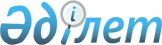 Қазақстан Республикасының Ұлттық Банкі Басқармасының "Екінші деңгейдегі банктердің, Қазақстан Даму Банкінің және ипотекалық ұйымдардың Қазақстан Республикасының Ұлттық Банкіне қаржы секторының шолуын қалыптастыру үшін мәліметтерді ұсыну жөніндегі нұсқаулықты бекіту туралы" 2010 жылғы 27 желтоқсандағы № 105 қаулысына өзгерістер мен толықтырулар енгізу туралы
					
			Күшін жойған
			
			
		
					Қазақстан Республикасы Ұлттық Банкі Басқармасының 2013 жылғы 28 маусымдағы № 148 қаулысы. Қазақстан Республикасының Әділет министрлігінде 2013 жылы 05 тамызда № 8607 тіркелді. Күші жойылды - Қазақстан Республикасы Ұлттық Банкі Басқармасының 2016 жылғы 26 желтоқсандағы № 316 қаулысымен.
      Ескерту. Күші жойылды – ҚР Ұлттық Банкі Басқармасының 26.12.2016 № 316 (алғашқы ресми жарияланған күнінен кейін күнтізбелік он бес күн өткеннен соң қолданысқа енгізіледі) қаулысымен.
      "Қазақстан Республикасының Ұлттық Банкі туралы" 1995 жылғы 30 наурыздағы Қазақстан Республикасының Заңына сәйкес, екінші деңгейдегі банктердің, Қазақстан Даму Банкінің және ипотекалық ұйымдардың қаржы секторының шолуын қалыптастыру үшін мәліметтерді ұсынуын жетілдіру мақсатында Қазақстан Республикасы Ұлттық Банкінің Басқармасы ҚАУЛЫ ЕТЕДІ:
      1. Қазақстан Республикасының Ұлттық Банкі Басқармасының "Екінші деңгейдегі банктердің, Қазақстан Даму Банкінің және ипотекалық ұйымдардың Қазақстан Республикасының Ұлттық Банкіне қаржы секторының шолуын қалыптастыру үшін мәліметтерді ұсыну жөніндегі нұсқаулықты бекіту туралы" 2010 жылғы 27 желтоқсандағы № 105 қаулысына (Нормативтік құқықтық актілерді мемлекеттік тіркеу тізілімінде № 6772 тіркелген) мынадай өзгерістер мен толықтырулар енгізілсін:
      көрсетілген қаулымен бекітілген Екінші деңгейдегі банктердің, Қазақстан Даму Банкінің және ипотекалық ұйымдардың Қазақстан Республикасының Ұлттық Банкіне қаржы секторының шолуын қалыптастыру үшін мәліметтерді ұсыну жөніндегі нұсқаулықта:
      1-тармақ мынадай редакцияда жазылсын:
      "1. Екінші деңгейдегі банктердің, Қазақстан Даму Банкінің және ипотекалық ұйымдардың Қазақстан Республикасының Ұлттық Банкіне қаржы секторының шолуын қалыптастыру үшін мәліметтерді ұсыну жөніндегі нұсқаулық (бұдан әрі – Нұсқаулық) "Қазақстан Республикасының Ұлттық Банкі туралы" 1995 жылғы 30 наурыздағы, "Қазақстан Республикасындағы банктер және банк қызметі туралы" 1995 жылғы 31 тамыздағы (бұдан әрі – Банктер туралы заң) Қазақстан Республикасының заңдарына сәйкес әзірленді және екінші деңгейдегі банктердің, Қазақстан Даму Банкінің және ипотекалық ұйымдардың Қазақстан Республикасының Ұлттық Банкіне (бұдан әрі – Ұлттық Банк) қаржы секторының шолуын қалыптастыру үшін мәліметтерді (бұдан әрі – мәліметтер) ұсыну тәртібін нақтылайды.";
      мынадай мазмұндағы 3-1-тармақпен толықтырылсын:
      "3-1. "Банк операцияларының жекелеген түрлерін жүзеге асыратын ұйым" деген ұғым Банктер туралы заңның 5-бабында айқындалған мағынада пайдаланылады.";
      мынадай мазмұндағы 17-1-тармақпен толықтырылсын:
      "17-1. "5" экономика секторы бойынша 1401, 1411, 1417, 1420, 1421, 1424, 1740, 1741-нөмірлі көрсеткіштер бойынша уәкілетті органның лицензиясы жоқ және де 1320-топтың көрсеткіштерінде және 1733, 1734-нөмірлі көрсеткіштерде есепке алынбайтын қаржы ұйымдары бойынша мәліметтер ұсынылады.";
      22-тармақ мынадай редакцияда жазылсын:
      "22. Мынадай екінші деңгейдегі банктер:
      1) оннан аспайтын филиалы барлар:
      күнделікті мәліметтерді – есепті күннен кейінгі екi жұмыс күнiнен кешіктірмей (ай сайынғы есеппен бір мезгілде ұсынылатын айдың алғашқы есепті күндерін қоспағанда);
      ай сайынғы мәліметтерді – есепті айдың соңғы күнінен кейінгі үш жұмыс күнінен кешіктірмей;
      2) он және одан да көп филиалы барлар:
      күнделікті мәліметтерді – есепті күннен кейінгі үш жұмыс күнiнен кешіктірмей (ай сайынғы есеппен бір мезгілде ұсынылатын айдың алғашқы есепті күндерін қоспағанда);
      ай сайынғы мәліметтерді – есепті айдың соңғы күнінен кейінгі бес жұмыс күнінен кешіктірмей ұсынады.";
      1-қосымшаның кестесінде:
      1052243-кодтан кейін мынадай кодтармен және көрсеткіштермен толықтырылсын:
      1267143-кодтан кейін мынадай кодтармен және көрсеткіштермен толықтырылсын:
      1321151-1331153 аралығындағы кодтардың нөмірлері мен көрсеткіштер мынадай редакцияда жазылсын:
      1331153-кодтан кейін мынадай кодтармен және көрсеткіштермен толықтырылсын:
      1331153-кодтан кейін мынадай кодтар мен көрсеткіштер алып тасталсын:
      1401123-кодтан кейін мынадай кодтармен және көрсеткіштермен толықтырылсын:
      1401151 – 1401153 аралығындағы кодтардың нөмірлері және көрсеткіштер мынадай редакцияда жазылсын:
      1401223-кодтан кейін мынадай кодтармен және көрсеткіштермен толықтырылсын:
      1411151 – 1411153 аралығындағы кодтардың нөмірлері және көрсеткіштер мынадай редакцияда жазылсын:
      1411223-кодтан кейін мынадай кодтармен және көрсеткіштермен толықтырылсын:
      1417151 - 1417153 аралығындағы кодтардың нөмірлері және көрсеткіштер мынадай редакцияда жазылсын:
      1417223-кодтан кейін мынадай кодтармен және көрсеткіштермен толықтырылсын:
      1420151 – 1420153 аралығындағы кодтардың нөмірлері және көрсеткіштер мынадай редакцияда жазылсын:
      1420223-кодтан кейін мынадай кодтармен және көрсеткіштермен толықтырылсын:
      1421151 – 1421153 аралығындағы кодтардың нөмірлері және көрсеткіштер мынадай редакцияда жазылсын:
      1421223-кодтан кейін мынадай кодтармен және көрсеткіштермен толықтырылсын:
      1424151 – 1424153 аралығындағы кодтардың нөмірлері және көрсеткіштер мынадай редакцияда жазылсын:
      1424223-кодтан кейін мынадай кодтармен және көрсеткіштермен толықтырылсын:
      1428123-кодтан кейін мынадай кодтармен және көрсеткіштермен толықтырылсын:
      1491000-кодтан кейін мынадай кодтармен және көрсеткіштермен толықтырылсын: 
      1491163-кодтан кейін мынадай кодтармен және көрсеткіштермен толықтырылсын:
      1492000-кодтан кейін мынадай кодтармен және көрсеткіштермен толықтырылсын:
      1492163-кодтан кейін мынадай кодтармен және көрсеткіштермен толықтырылсын:
      1493000-кодтан кейін мынадай кодтармен және көрсеткіштермен толықтырылсын:
      1493163-кодтан кейін мынадай кодтармен және көрсеткіштермен толықтырылсын:
      1494000-кодтан кейін мынадай кодтармен және көрсеткіштермен толықтырылсын:
      1494163-кодтан кейін мынадай кодтармен және көрсеткіштермен толықтырылсын:
      1495000-кодтан кейін мынадай кодтармен және көрсеткіштермен толықтырылсын:
      1495163-кодтан кейін мынадай кодтармен және көрсеткіштермен толықтырылсын:
      1733000 – 1734153 аралығындағы кодтардың нөмірлері және көрсеткіштер мынадай редакцияда жазылсын:
      1734153-кодтан кейін мынадай кодтармен және көрсеткіштермен толықтырылсын:
      1734153-кодтан кейін мынадай кодтар мен көрсеткіштер алып тасталсын:
      1740123-кодтан кейін мынадай кодтармен және көрсеткіштермен толықтырылсын:
      1740151 – 1740153 аралығындағы кодтардың нөмірлері мен көрсеткіштер мынадай редакцияда жазылсын:
      1740223-кодтан кейін мынадай кодтармен және көрсеткіштермен толықтырылсын:
      1741123-кодтан кейін мынадай кодтармен және көрсеткіштермен толықтырылсын:
      1741151 – 1741153 аралығындағы кодтардың нөмірлері және көрсеткіштер мынадай редакцияда жазылсын:
      1741223-кодтан кейін мынадай кодтармен және көрсеткіштермен толықтырылсын:
      1757000-кодтан кейін мынадай кодтармен және көрсеткіштермен толықтырылсын:
      1757163-кодтан кейін мынадай кодтармен және көрсеткіштермен толықтырылсын:
      2014000 – 2014253 аралығындағы кодтардың нөмірлері және көрсеткіштер мынадай редакцияда жазылсын:
      2055000 – 2055253 аралығындағы кодтардың нөмірлері және көрсеткіштер мынадай редакцияда жазылсын: 
      2064000 – 2068253 аралығындағы кодтардың нөмірлері және көрсеткіштері мынадай редакцияда жазылсын: 
      2069151 – 2069163 аралығындағы кодтардың нөмірлері және көрсеткіштер мынадай редакцияда жазылсын:
      2069251 – 2069253 аралығындағы кодтардың нөмірлері және көрсеткіштер мынадай редакцияда жазылсын:
      2070151 – 2070163 аралығындағы кодтардың нөмірлері және көрсеткіштер мынадай редакцияда жазылсын:
      2070251 – 2070253 аралығындағы кодтардың нөмірлері және көрсеткіштер мынадай редакцияда жазылсын:
      2203123-кодтан кейін мынадай кодтармен және көрсеткіштермен толықтырылсын:
      2203223-кодтан кейін мынадай кодтармен және көрсеткіштермен толықтырылсын:
      2704000-кодтан кейін мынадай кодтармен және көрсеткіштермен толықтырылсын:
      2706000 - 2706253 аралығындағы кодтар мен көрсеткіштер мынадай редакцияда жазылсын:
      2712143-кодтан кейін мынадай кодтармен және көрсеткіштермен толықтырылсын:
      3200000-кодтан кейін мынадай кодтармен және көрсеткіштермен толықтырылсын:
      3200000-кодтан кейін мынадай кодтар мен көрсеткіштер алып тасталсын:
      2. Осы қаулы алғашқы ресми жарияланған күнінен кейін күнтізбелік он күн өткен соң қолданысқа енгізіледі.
					© 2012. Қазақстан Республикасы Әділет министрлігінің «Қазақстан Республикасының Заңнама және құқықтық ақпарат институты» ШЖҚ РМК
				
"1052
2
5
1
Резидент емес қаржы ұйымдарындағы теңгемен корреспонденттік шоттар
1052
2
5
2
Резидент емес қаржы ұйымдарындағы ЕАВ-мен корреспонденттік шоттар
1052
2
5
3
Резидент емес қаржы ұйымдарындағы ВБТ-мен корреспонденттік шоттар";
"1267
1
5
1
Банктің және ипотекалық ұйымның міндеттемелерін қамтамасыз ету (кепілсалым, кепілақы) ретінде берілген, резидент қаржы ұйымдарында орналастырылған ақшаны сақтаудың теңгемен шоты
1267
1
5
2
Банктің және ипотекалық ұйымның міндеттемелерін қамтамасыз ету (кепілсалым, кепілақы) ретінде берілген, резидент қаржы ұйымдарында орналастырылған ақшаны сақтаудың ЕАВ-мен шоты
1267
1
5
3
Банктің және ипотекалық ұйымның міндеттемелерін қамтамасыз ету (кепілсалым, кепілақы) ретінде берілген, резидент қаржы ұйымдарында орналастырылған ақшаны сақтаудың ВБТ-мен шоты";
"1321
1
5
1
Резидент қаржы ұйымдарына теңгемен берілген овердрафт қарыздары
1321
1
5
2
Резидент қаржы ұйымдарына ЕАВ-мен берілген овердрафт қарыздары
1321
1
5
3
Резидент қаржы ұйымдарына ВБТ-мен берілген овердрафт қарыздары
1321
1
6
1
Резидент-мемлекеттік қаржылық емес ұйымдарға теңгемен берілген овердрафт қарыздары
1321
1
6
2
Резидент-мемлекеттік қаржылық емес ұйымдарға ЕАВ-мен берілген овердрафт қарыздары
1321
1
6
3
Резидент-мемлекеттік қаржылық емес ұйымдарға ВБТ-мен берілген овердрафт қарыздары
1322
0
0
0
Банк операцияларының жекелеген түрлерін жүзеге асыратын ұйымдарға берілген қысқа мерзімді қарыздар 
1322
1
5
1
Резидент қаржы ұйымдарына теңгемен берілген қысқа мерзімді қарыздар
1322
1
5
2
Резидент қаржы ұйымдарына ЕАВ-мен берілген қысқа мерзімді қарыздар
1322
1
5
3
Резидент қаржы ұйымдарына ВБТ-мен берілген қысқа мерзімді қарыздар
1322
1
6
1
Резидент-мемлекеттік қаржылық емес ұйымдарға теңгемен берілген қысқа мерзімді қарыздар
1322
1
6
2
Резидент-мемлекеттік қаржылық емес ұйымдарға ЕАВ-мен берілген қысқа мерзімді қарыздар
1322
1
6
3
Резидент-мемлекеттік қаржылық емес ұйымдарға ВБТ-мен берілген қысқа мерзімді қарыздар
1323
0
0
0
Банк операцияларының жекелеген түрлерін жүзеге асыратын ұйымдарға берілген ұзақ мерзімді қарыздар
1323
1
5
1
Резидент қаржы ұйымдарына теңгемен берілген ұзақ мерзімді қарыздар
1323
1
5
2
Резидент қаржы ұйымдарына ЕАВ-мен берілген ұзақ мерзімді қарыздар
1323
1
5
3
Резидент қаржы ұйымдарына ВБТ-мен берілген ұзақ мерзімді қарыздар
1323
1
6
1
Резидент-мемлекеттік қаржылық емес ұйымдарға теңгемен берілген ұзақ мерзімді қарыздар
1323
1
6
2
Резидент-мемлекеттік қаржылық емес ұйымдарға ЕАВ-мен берілген ұзақ мерзімді қарыздар
1323
1
6
3
Резидент-мемлекеттік қаржылық емес ұйымдарға ВБТ-мен берілген ұзақ мерзімді қарыздар
1324
0
0
0
Банк операцияларының жекелеген түрлерін жүзеге асыратын ұйымдарға берілген қарыздың құнын оң түзету шоты 
1324
1
5
1
Резидент қаржы ұйымдарына теңгемен берілген қарыздың құнын оң түзету шоты
1324
1
5
2
Резидент қаржы ұйымдарына ЕАВ-мен берілген қарыздың құнын оң түзету шоты
1324
1
5
3
Резидент қаржы ұйымдарына ВБТ-мен берілген қарыздың құнын оң түзету шоты
1324
1
6
1
Резидент-мемлекеттік қаржылық емес ұйымдарға теңгемен берілген қарыздың құнын оң түзету шоты
1324
1
6
2
Резидент-мемлекеттік қаржылық емес ұйымдарға ЕАВ-мен берілген қарыздың құнын оң түзету шоты
1324
1
6
3
Резидент-мемлекеттік қаржылық емес ұйымдарға ВБТ-мен берілген қарыздың құнын оң түзету шоты
1325
0
0
0
Банк операцияларының жекелеген түрлерін жүзеге асыратын ұйымдарға берілген қарыздың құнын теріс түзету шоты
1325
1
5
1
Резидент қаржы ұйымдарына теңгемен берілген қарыздың құнын теріс түзету шоты
1325
1
5
2
Резидент қаржы ұйымдарына ЕАВ-мен берілген қарыздың құнын теріс түзету шоты
1325
1
5
3
Резидент қаржы ұйымдарына ВБТ-мен берілген қарыздың құнын теріс түзету шоты
1325
1
6
1
Резидент-мемлекеттік қаржылық емес ұйымдарға теңгемен берілген қарыздың құнын теріс түзету шоты
1325
1
6
2
Резидент-мемлекеттік қаржылық емес ұйымдарға ЕАВ-мен берілген қарыздың құнын теріс түзету шоты
1325
1
6
3
Резидент-мемлекеттік қаржылық емес ұйымдарға ВБТ-мен берілген қарыздың құнын теріс түзету шоты
1326
0
0
0
Банк операцияларының жекелеген түрлерін жүзеге асыратын ұйымдарға қаржы лизингі
1326
1
5
1
Резидент қаржы ұйымдарына теңгемен қаржы лизингі
1326
1
5
2
Резидент қаржы ұйымдарына ЕАВ-мен қаржы лизингі
1326
1
5
3
Резидент қаржы ұйымдарына ВБТ-мен қаржы лизингі
1326
1
6
1
Резидент-мемлекеттік қаржылық емес ұйымдарға теңгемен қаржы лизингі
1326
1
6
2
Резидент-мемлекеттік қаржылық емес ұйымдарға ЕАВ-мен қаржы лизингі
1326
1
6
3
Резидент-мемлекеттік қаржылық емес ұйымдарға ВБТ-мен қаржы лизингі
1327
0
0
0
Банк операцияларының жекелеген түрлерін жүзеге асыратын ұйымдарға берілген қарыздар бойынша мерзімі өткен берешек
1327
1
5
1
Резидент қаржы ұйымдарына теңгемен берілген қарыздар бойынша мерзімі өткен берешек
1327
1
5
2
Резидент қаржы ұйымдарына ЕАВ-мен берілген қарыздар бойынша мерзімі өткен берешек
1327
1
5
3
Резидент қаржы ұйымдарына ВБТ-мен берілген қарыздар бойынша мерзімі өткен берешек
1327
1
6
1
Резидент-мемлекеттік қаржылық емес ұйымдарға теңгемен берілген қарыздар бойынша мерзімі өткен берешек
1327
1
6
2
Резидент-мемлекеттік қаржылық емес ұйымдарға ЕАВ-мен берілген қарыздар бойынша мерзімі өткен берешек
1327
1
6
3
Резидент-мемлекеттік қаржылық емес ұйымдарға ВБТ-мен берілген қарыздар бойынша мерзімі өткен берешек
1328
0
0
0
Банк операцияларының жекелеген түрлерін жүзеге асыратын ұйымдарға берілген қаржы лизингі бойынша мерзімі өткен берешек
1328
1
5
1
Резидент қаржы ұйымдарына теңгемен берілген қаржы лизингі бойынша мерзімі өткен берешек
1328
1
5
2
Резидент қаржы ұйымдарына ЕАВ-мен берілген қаржы лизингі бойынша мерзімі өткен берешек
1328
1
5
3
Резидент қаржы ұйымдарына ВБТ-мен берілген қаржы лизингі бойынша мерзімі өткен берешек
1328
1
6
1
Резидент-мемлекеттік қаржылық емес ұйымдарға теңгемен берілген қаржы лизингі бойынша мерзімі өткен берешек
1328
1
6
2
Резидент-мемлекеттік қаржылық емес ұйымдарға ЕАВ-мен берілген қаржы лизингі бойынша мерзімі өткен берешек
1328
1
6
3
Резидент-мемлекеттік қаржылық емес ұйымдарға ВБТ-мен берілген қаржы лизингі бойынша мерзімі өткен берешек
1329
0
0
0
Банк операцияларының жекелеген түрлерін жүзеге асыратын ұйымдарға берілген қарыздар және қаржы лизингі бойынша резервтер (провизиялар)
1329
1
5
1
Резидент қаржы ұйымдарына берілген қарыздар және қаржы лизингі бойынша теңгемен резервтер (провизиялар) 
1329
1
5
2
Резидент қаржы ұйымдарына берілген қарыздар және қаржы лизингі бойынша ЕАВ-мен резервтер (провизиялар) 
1329
1
5
3
Резидент қаржы ұйымдарына берілген қарыздар және қаржы лизингі бойынша ВБТ-мен резервтер (провизиялар) 
1329
1
6
1
Резидент-мемлекеттік қаржылық емес ұйымдарға берілген қарыздар және қаржы лизингі бойынша теңгемен резервтер (провизиялар)
1329
1
6
2
Резидент-мемлекеттік қаржылық емес ұйымдарға берілген қарыздар және қаржы лизингі бойынша ЕАВ-мен резервтер (провизиялар)
1329
1
6
3
Резидент-мемлекеттік қаржылық емес ұйымдарға берілген қарыздар және қаржы лизингі бойынша ВБТ-мен резервтер (провизиялар)
1330
0
0
0
Банк операцияларының жекелеген түрлерін жүзеге асыратын ұйымдарға берілген ұйымдарға берілген қарыздар бойынша дисконт
1330
1
5
1
Резидент қаржы ұйымдарына теңгемен берілген қарыздар бойынша дисконт
1330
1
5
2
Резидент қаржы ұйымдарына ЕАВ-мен берілген қарыздар бойынша дисконт
1330
1
5
3
Резидент қаржы ұйымдарына ВБТ-мен берілген қарыздар бойынша дисконт
1330
1
6
1
Резидент-мемлекеттік қаржылық емес ұйымдарға теңгемен берілген қарыздар бойынша дисконт
1330
1
6
2
Резидент-мемлекеттік қаржылық емес ұйымдарға ЕАВ-мен берілген қарыздар бойынша дисконт
1330
1
6
3
Резидент-мемлекеттік қаржылық емес ұйымдарға ВБТ-мен берілген қарыздар бойынша дисконт
1331
0
0
0
Банк операцияларының жекелеген түрлерiн жүзеге асыратын ұйымдарға берiлген заемдар бойынша сыйлықақы
1331
1
5
1
Банк операцияларының жекелеген түрлерiн жүзеге асыратын резидент ұйымдарға берiлген теңгедегі заемдар бойынша сыйлықақы
1331
1
5
2
Банк операцияларының жекелеген түрлерiн жүзеге асыратын резидент ұйымдарға берiлген ЕАВ-тағы заемдар бойынша сыйлықақы
1331
1
5
3
Банк операцияларының жекелеген түрлерiн жүзеге асыратын резидент ұйымдарға берiлген ВБТ-тағы заемдар бойынша сыйлықақы";
"1331
1
6
1
Резидент-мемлекеттiк қаржылық емес ұйымдарға берiлген теңгедегі заемдар бойынша сыйлықақы
1331
1
6
2
Резидент-мемлекеттiк қаржылық емес ұйымдарға берiлген ЕАВ-тағы заемдар бойынша сыйлықақы
1331
1
6
3
Резидент -мемлекеттiк қаржылық емес ұйымдарға берiлген ВБТ-тағы заемдар бойынша сыйлықақы";
"1331
2
5
1
Банк операцияларының жекелеген түрлерiн жүзеге асыратын резидент емес ұйымдарға берiлген теңгедегі заемдар бойынша сыйлықақы
1331
2
5
2
Банк операцияларының жекелеген түрлерiн жүзеге асыратын резидент емес ұйымдарға берiлген ЕАВ-тағы заемдар бойынша сыйлықақы
1331
2
5
3
Банк операцияларының жекелеген түрлерiн жүзеге асыратын резидент емес ұйымдарға берiлген ВБТ-тағы заемдар бойынша сыйлықақы";
"1401
1
3
1
Қазақстан Республикасының Ұлттық Банкіне берiлген теңгедегi овердрафт заемдар
1401
1
3
2
Қазақстан Республикасының Ұлттық Банкіне берiлген ЕАВ-ғы овердрафт заемдар
1401
1
3
3
Қазақстан Республикасының Ұлттық Банкіне берiлген ВБТ-ғы овердрафт заемдар";
"1401
1
5
1
Резидент қаржы ұйымдарына берiлген теңгедегi овердрафт заемдар
1401
1
5
2
Резидент қаржы ұйымдарына берiлген ЕАВ-ғы овердрафт заемдар
1401
1
5
3
Резидент қаржы ұйымдарына берiлген ВБТ-ғы овердрафт заемдар";
"1401
2
5
1
Резидент емес қаржы ұйымдарына берiлген теңгедегi овердрафт заемдар
1401
2
5
2
Резидент емес қаржы ұйымдарына берiлген ЕАВ-ғы овердрафт заемдар
1401
2
5
3
Резидент емес қаржы ұйымдарына берiлген ВБТ-ғы овердрафт заемдар";
"1411
1
5
1
Резидент қаржы ұйымдарына берiлген теңгедегi қысқа мерзiмдi заемдар
1411
1
5
2
Резидент қаржы ұйымдарына берiлген ЕАВ-дегi қысқа мерзiмдi заемдар
1411
1
5
3
Резидент қаржы ұйымдарына берiлген БВТ-дегi қысқа мерзiмдi заемдар";
"1411
2
5
1
Резидент емес қаржы ұйымдарына берiлген теңгедегi қысқа мерзiмдi заемдар
1411
2
5
2
Резидент емес қаржы ұйымдарына берiлген ЕАВ-дегi қысқа мерзiмдi заемдар
1411
2
5
3
Резидент емес қаржы ұйымдарына берiлген БВТ-дегi қысқа мерзiмдi заемдар";
"1417
1
5
1
Резидент қаржы ұйымдарына берiлген теңгедегi ұзақ мерзiмдi заемдар
1417
1
5
2
Резидент қаржы ұйымдарына берiлген ЕАВ-дегi ұзақ мерзiмдi заемдар
1417
1
5
3
Резидент қаржы ұйымдарына берiлген БВТ-дегi ұзақ мерзiмдi заемдар";
"1417
2
5
1
Резидент емес қаржы ұйымдарына берiлген теңгедегi ұзақ мерзiмдi заемдар
1417
2
5
2
Резидент емес қаржы ұйымдарына берiлген ЕАВ-дегi ұзақ мерзiмдi заемдар
1417
2
5
3
Резидент емес қаржы ұйымдарына берiлген БВТ-дегi ұзақ мерзiмдi заемдар";
"1420
1
5
1
Резидент қаржы ұйымдарына берiлген теңгедегi қаржы лизингi
1420
1
5
2
Резидент қаржы ұйымдарына берiлген ЕАВ-ғы қаржы лизингi
1420
1
5
3
Резидент қаржы ұйымдарына берiлген ВБТ-ғы қаржы лизингi";
"1420
2
5
1
Резидент емес қаржы ұйымдарына берiлген теңгедегi қаржы лизингi
1420
2
5
2
Резидент емес қаржы ұйымдарына берiлген ЕАВ-ғы қаржы лизингi
1420
2
5
3
Резидент емес қаржы ұйымдарына берiлген ВБТ-ғы қаржы лизингi";
"1421
1
5
1
Резидент қаржы ұйымдарына берiлген теңгедегi қаржы лизингi бойынша мерзiмi өткен берешек
1421
1
5
2
Резидент қаржы ұйымдарына берiлген ЕАВ-ғы қаржы лизингi бойынша мерзiмi өткен берешек
1421
1
5
3
Резидент қаржы ұйымдарына берiлген ВБТ-ғы қаржы лизингi бойынша мерзiмi өткен берешек";
"1421
2
5
1
Резидент емес қаржы ұйымдарына берiлген теңгедегi қаржы лизингi бойынша мерзiмi өткен берешек
1421
2
5
2
Резидент емес қаржы ұйымдарына берiлген ЕАВ-ғы қаржы лизингi бойынша мерзiмi өткен берешек
1421
2
5
3
Резидент емес қаржы ұйымдарына берiлген ВБТ-ғы қаржы лизингi бойынша мерзiмi өткен берешек";
"1424
1
5
1
Резидент қаржы ұйымдарына берiлген теңгедегi заемдар бойынша мерзiмi өткен берешек
1424
1
5
2
Резидент қаржы ұйымдарына берiлген ЕАВ-ғы заемдар бойынша мерзiмi өткен берешек
1424
1
5
3
Резидент қаржы ұйымдарына берiлген ВБТ-ғы заемдар бойынша мерзiмi өткен берешек";
"1424
2
5
1
Резидент емес қаржы ұйымдарына берiлген теңгедегi заемдар бойынша мерзiмi өткен берешек
1424
2
5
2
Резидент емес қаржы ұйымдарына берiлген ЕАВ-ғы заемдар бойынша мерзiмi өткен берешек
1424
2
5
3
Резидент емес қаржы ұйымдарына берiлген ВБТ-ғы заемдар бойынша мерзiмi өткен берешек";
"1428
1
3
1
Қазақстан Республикасының Ұлттық Банкіне берiлген теңгедегі заемдар және қаржы лизингi бойынша резервтер (провизиялар)
1428
1
3
2
Қазақстан Республикасының Ұлттық Банкіне берiлген ЕАВ-тағы заемдар және қаржы лизингi бойынша резервтер (провизиялар)
1428
1
3
3
Қазақстан Республикасының Ұлттық Банкіне берiлген ВБТ-тағы заемдар және қаржы лизингi бойынша резервтер (провизиялар) ";
"1491
1
4
1
Резидент банктер шығарған "заемдар және дебиторлық берешек" санатындағы теңгемен басқа да борыштық құралдар
1491
1
4
2
Резидент банктер шығарған "заемдар және дебиторлық берешек" санатындағы ЕАВ-мен басқа да борыштық құралдар
1491
1
4
3
Резидент банктер шығарған "заемдар және дебиторлық берешек" санатындағы ВБТ-мен басқа да борыштық құралдар
1491
1
5
1
Резидент қаржы ұйымдары шығарған "заемдар және дебиторлық берешек" санатындағы теңгемен басқа да борыштық құралдар
1491
1
5
2
Резидент қаржы ұйымдары шығарған "заемдар және дебиторлық берешек" санатындағы ЕАВ-мен басқа да борыштық құралдар
1491
1
5
3
Резидент қаржы ұйымдары шығарған "заемдар және дебиторлық берешек" санатындағы ВБТ-мен басқа да борыштық құралдар";
"1491
1
7
1
Резидент - мемлекеттiк емес қаржылық емес ұйымдар шығарған "заемдар және дебиторлық берешек" санатындағы теңгемен басқа да борыштық құралдар
1491
1
7
2
Резидент - мемлекеттiк емес қаржылық емес ұйымдар шығарған "заемдар және дебиторлық берешек" санатындағы ЕАВ-мен басқа да борыштық құралдар
1491
1
7
3
Резидент - мемлекеттiк емес қаржылық емес ұйымдар шығарған "заемдар және дебиторлық берешек" санатындағы ВБТ-мен басқа да борыштық құралдар
1491
1
9
1
Резидент жеке тұлғалар бойынша "заемдар және дебиторлық берешек" санатындағы теңгемен басқа да борыштық құралдар 
1491
2
4
1
Резидент емес банктер шығарған "заемдар және дебиторлық берешек" санатындағы теңгемен басқа да борыштық құралдар
1491
2
4
2
Резидент емес банктер шығарған "заемдар және дебиторлық берешек" санатындағы ЕАВ-мен басқа да борыштық құралдар
1491
2
4
3
Резидент емес банктер шығарған "заемдар және дебиторлық берешек" санатындағы ВБТ-мен басқа да борыштық құралдар";
"1492
1
4
1
Резидент банктер шығарған "заемдар және дебиторлық берешек" санатындағы теңгемен басқа да борыштық құралдар
1492
1
4
2
Резидент банктер шығарған "заемдар және дебиторлық берешек" санатындағы ЕАВ-мен басқа да борыштық құралдар
1492
1
4
3
Резидент банктер шығарған "заемдар және дебиторлық берешек" санатындағы ВБТ-мен басқа да борыштық құралдар
1492
1
5
1
Резидент қаржы ұйымдары шығарған "заемдар және дебиторлық берешек" санатындағы теңгемен басқа да борыштық құралдар
1492
1
5
2
Резидент қаржы ұйымдары шығарған "заемдар және дебиторлық берешек" санатындағы ЕАВ-мен басқа да борыштық құралдар
1492
1
5
3
Резидент қаржы ұйымдары шығарған "заемдар және дебиторлық берешек" санатындағы ВБТ-мен басқа да борыштық құралдар";
"1492
1
7
1
Резидент-мемлекеттiк емес қаржылық емес ұйымдар шығарған "заемдар және дебиторлық берешек" санатындағы теңгедегі өзге борыштық құралдар бойынша дисконт
1492
1
7
2
Резидент - мемлекеттiк емес қаржылық емес ұйымдар шығарған "заемдар және дебиторлық берешек" санатындағы ЕАВ-тағы өзге борыштық құралдар бойынша дисконт
1492
1
7
3
Резидент - мемлекеттiк емес қаржылық емес ұйымдар шығарған "заемдар және дебиторлық берешек" санатындағы ВБТ-тағы өзге борыштық құралдар бойынша дисконт
1492
1
9
1
Резидент жеке тұлғалар бойынша "Қарыздар және дебиторлық берешек" санатындағы басқа да борыштық құралдар бойынша теңгемен дисконт
1492
2
4
1
"Қарыздар және дебиторлық берешек" санатындағы, резидент емес банктер шығарған басқа да борыштық құралдар бойынша теңгемен дисконт
1492
2
4
2
"Қарыздар және дебиторлық берешек" санатындағы, резидент емес банктер шығарған басқа да борыштық құралдар бойынша ЕАВ-мен дисконт 
1492
2
4
3
"Қарыздар және дебиторлық берешек" санатындағы, резидент емес банктер шығарған басқа да борыштық құралдар бойынша ВБТ-мен дисконт";
"1493
1
4
1
"Қарыздар және дебиторлық берешек" санатындағы, резидент банктер шығарған басқа да борыштық құралдар бойынша теңгемен сыйлықақы
1493
1
4
2
"Қарыздар және дебиторлық берешек" санатындағы, резидент банктер шығарған басқа да борыштық құралдар бойынша ЕАВ-мен сыйлықақы
1493
1
4
3
"Қарыздар және дебиторлық берешек" санатындағы, резидент банктер шығарған басқа да борыштық құралдар бойынша ВБТ-мен сыйлықақы
1493
1
5
1
"Қарыздар және дебиторлық берешек" санатындағы, резидент қаржы ұйымдары шығарған басқа да борыштық құралдар бойынша теңгемен сыйлықақы
1493
1
5
2
"Қарыздар және дебиторлық берешек" санатындағы, резидент қаржы ұйымдары шығарған басқа да борыштық құралдар бойынша ЕАВ-мен сыйлықақы
1493
1
5
3
"Қарыздар және дебиторлық берешек" санатындағы, резидент қаржы ұйымдары шығарған басқа да борыштық құралдар бойынша ВБТ-мен сыйлықақы";
"1493
1
7
1
"Қарыздар және дебиторлық берешек" санатындағы, резидент-мемлекеттік емес қаржылық емес ұйымдар шығарған басқа да борыштық құралдар бойынша теңгемен сыйлықақы
1493
1
7
2
"Қарыздар және дебиторлық берешек" санатындағы, резидент-мемлекеттік емес қаржылық емес ұйымдар шығарған басқа да борыштық құралдар бойынша ЕАВ-мен сыйлықақы
1493
1
7
3
"Қарыздар және дебиторлық берешек" санатындағы, резидент-мемлекеттік емес қаржылық емес ұйымдар шығарған басқа да борыштық құралдар бойынша ВБТ-мен сыйлықақы
1493
1
9
1
Резидент жеке тұлғалар бойынша "Қарыздар және дебиторлық берешек" санатындағы басқа да борыштық құралдар бойынша теңгемен сыйлықақы
1493
2
4
1
"Қарыздар және дебиторлық берешек" санатындағы, резидент емес банктер шығарған басқа да борыштық құралдар бойынша теңгемен сыйлықақы
1493
2
4
2
"Қарыздар және дебиторлық берешек" санатындағы, резидент емес банктер шығарған басқа да борыштық құралдар бойынша ЕАВ-мен сыйлықақы
1493
2
4
3
"Қарыздар және дебиторлық берешек" санатындағы, резидент емес банктер шығарған басқа да борыштық құралдар бойынша ВБТ-мен сыйлықақы";
"1494
1
4
1
"Қарыздар және дебиторлық берешек" санатындағы, резидент банктер шығарған басқа да борыштық құралдар бойынша теңгемен мерзімі өткен берешек
1494
1
4
2
"Қарыздар және дебиторлық берешек" санатындағы, резидент банктер шығарған басқа да борыштық құралдар бойынша ЕАВ-мен мерзімі өткен берешек
1494
1
4
3
"Қарыздар және дебиторлық берешек" санатындағы, резидент банктер шығарған басқа да борыштық құралдар бойынша ВБТ-мен мерзімі өткен берешек
1494
1
5
1
"Қарыздар және дебиторлық берешек" санатындағы, резидент қаржы ұйымдары шығарған басқа да борыштық құралдар бойынша теңгемен мерзімі өткен берешек
1494
1
5
2
"Қарыздар және дебиторлық берешек" санатындағы, резидент қаржы ұйымдары шығарған басқа да борыштық құралдар бойынша ЕАВ-мен мерзімі өткен берешек
1494
1
5
3
"Қарыздар және дебиторлық берешек" санатындағы, резидент қаржы ұйымдары шығарған басқа да борыштық құралдар бойынша ВБТ-мен мерзімі өткен берешек";
"1494
1
7
1
"Қарыздар және дебиторлық берешек" санатындағы, резидент-мемлекеттік емес қаржылық емес ұйымдар шығарған басқа да борыштық құралдар бойынша теңгемен мерзімі өткен берешек
1494
1
7
2
"Қарыздар және дебиторлық берешек" санатындағы, резидент-мемлекеттік емес қаржылық емес ұйымдар шығарған басқа да борыштық құралдар бойынша ЕАВ-мен мерзімі өткен берешек
1494
1
7
3
"Қарыздар және дебиторлық берешек" санатындағы, резидент-мемлекеттік емес қаржылық емес ұйымдар шығарған басқа да борыштық құралдар бойынша ВБТ-мен мерзімі өткен берешек
1494
1
9
1
Резидент жеке тұлғалар бойынша "Қарыздар және дебиторлық берешек" санатындағы басқа да борыштық құралдар бойынша теңгемен мерзімі өткен берешек
1494
2
4
1
"Қарыздар және дебиторлық берешек" санатындағы, резидент емес банктер шығарған басқа да борыштық құралдар бойынша теңгемен мерзімі өткен берешек
1494
2
4
2
"Қарыздар және дебиторлық берешек" санатындағы, резидент емес банктер шығарған басқа да борыштық құралдар бойынша ЕАВ-мен мерзімі өткен берешек
1494
2
4
3
"Қарыздар және дебиторлық берешек" санатындағы, резидент емес банктер шығарған басқа да борыштық құралдар бойынша ВБТ-мен мерзімі өткен берешек";
"1495
1
4
1
"Қарыздар және дебиторлық берешек" санатындағы, резидент банктер шығарған басқа да борыштық құралдар бойынша зиянды жабуға арналған теңгедегі резервтер (провизиялар) 
1495
1
4
2
"Қарыздар және дебиторлық берешек" санатындағы, резидент банктер шығарған басқа да борыштық құралдар бойынша зиянды жабуға арналған ЕАВ-мен резервтер (провизиялар) 
1495
1
4
3
"Қарыздар және дебиторлық берешек" санатындағы, резидент банктер шығарған басқа да борыштық құралдар бойынша зиянды жабуға арналған ВБТ-мен резервтер (провизиялар) 
1495
1
5
1
"Қарыздар және дебиторлық берешек" санатындағы, резидент қаржы ұйымдары шығарған басқа да борыштық құралдар бойынша зиянды жабуға арналған теңгемен резервтер (провизиялар) 
1495
1
5
2
"Қарыздар және дебиторлық берешек" санатындағы, резидент қаржы ұйымдары шығарған басқа да борыштық құралдар бойынша зиянды жабуға арналған ЕАВ-мен резервтер (провизиялар)
1495
1
5
3
"Қарыздар және дебиторлық берешек" санатындағы, резидент қаржы ұйымдары шығарған басқа да борыштық құралдар бойынша зиянды жабуға арналған ВБТ-мен резервтер (провизиялар)";
"1495
1
7
1
"Қарыздар және дебиторлық берешек" санатындағы, резидент-мемлекеттік емес қаржылық емес ұйымдар шығарған басқа да борыштық құралдар бойынша зиянды жабуға арналған теңгемен резервтер (провизиялар)
1495
1
7
2
"Қарыздар және дебиторлық берешек" санатындағы, резидент-мемлекеттік емес қаржылық емес ұйымдар шығарған басқа да борыштық құралдар бойынша зиянды жабуға арналған ЕАВ-мен резервтер (провизиялар)
1495
1
7
3
"Қарыздар және дебиторлық берешек" санатындағы, резидент-мемлекеттік емес қаржылық емес ұйымдар шығарған басқа да борыштық құралдар бойынша зиянды жабуға арналған ВБТ-мен резервтер (провизиялар)
1495
1
9
1
Резидент жеке тұлғалар бойынша "Қарыздар және дебиторлық берешек" санатындағы басқа да борыштық құралдар бойынша зиянды жабуға арналған теңгедегі резервтер (провизиялар)
1495
2
4
1
"Қарыздар және дебиторлық берешек" санатындағы, резидент емес банктер шығарған басқа да борыштық құралдар бойынша зиянды жабуға арналған теңгедегі резервтер (провизиялар)
1495
2
4
2
"Қарыздар және дебиторлық берешек" санатындағы, резидент емес банктер шығарған басқа да борыштық құралдар бойынша зиянды жабуға арналған ЕАВ-мен резервтер (провизиялар)
1495
2
4
3
"Қарыздар және дебиторлық берешек" санатындағы, резидент емес банктер шығарған басқа да борыштық құралдар бойынша зиянды жабуға арналған ВБТ-мен резервтер (провизиялар)";
"1733
0
0
0
Банк операцияларының жекелеген түрлерін жүзеге асыратын ұйымдарға берілген қарыздар және қаржы лизингі бойынша есептелген кірістер
1733
1
5
1
Резидент қаржы ұйымдарына берілген қарыздар және қаржы лизингі бойынша теңгемен есептелген кірістер
1733
1
5
2
Резидент қаржы ұйымдарына берілген қарыздар және қаржы лизингі бойынша ЕАВ-мен есептелген кірістер
1733
1
5
3
Резидент қаржы ұйымдарына ВБТ-мен берілген қарыздар мен қаржы лизингі бойынша есептелген кірістер 
1733
1
6
1
Резидент - мемлекеттiк қаржылық емес ұйымдарға теңгемен берілген қарыздар және қаржы лизингi бойынша есептелген кiрiстер
1733
1
6
2
Резидент - мемлекеттiк қаржылық емес ұйымдарға ЕАВ-мен берілген қарыздар және қаржы лизингi бойынша есептелген кiрiстер
1733
1
6
3
Резидент - мемлекеттiк қаржылық емес ұйымдарға ВБТ-мен берiлген қарыздар және қаржы лизингi бойынша есептелген кiрiстер
1734
0
0
0
Банк операцияларының жекелеген түрлерiн жүзеге асыратын ұйымдарға қарыздар және қаржы лизингi бойынша берiлген мерзiмi өткен сыйақы
1734
1
5
1
Резидент қаржы ұйымдарына теңгемен берілген қарыздар және қаржы лизингi бойынша мерзiмi өткен сыйақы
1734
1
5
2
Резидент қаржы ұйымдарына ЕАВ-мен берілген қарыздар және қаржы лизингi бойынша мерзiмi өткен сыйақы
1734
1
5
3
Резидент қаржы ұйымдарына ВБТ-мен берілген қарыздар және қаржы лизингi бойынша мерзiмi өткен сыйақы";
"1734
1
6
1
Резидент - мемлекеттiк қаржылық емес ұйымдарға теңгемен берiлген қарыздар және қаржы лизингi бойынша мерзiмi өткен сыйақы 
1734
1
6
2
Резидент - мемлекеттiк қаржылық емес ұйымдарға ЕАВ-мен берiлген қарыздар және қаржы лизингi бойынша мерзiмi өткен сыйақы
1734
1
6
3
Резидент - мемлекеттiк қаржылық емес ұйымдарға ВБТ-мен берiлген қарыздар және қаржы лизингi бойынша мерзiмi өткен сыйақы";
"1734
2
5
1
Банк операцияларының жекелеген түрлерiн жүзеге асыратын резидент емес ұйымдарға теңгемен берілген қарыздар және қаржы лизингi бойынша мерзiмi өткен сыйақы 
1734
2
5
2
Банк операцияларының жекелеген түрлерiн жүзеге асыратын резидент емес ұйымдарға ЕАВ-мен берiлген қарыздар және қаржы лизингi бойынша мерзiмi өткен сыйақы
1734
2
5
3
Банк операцияларының жекелеген түрлерiн жүзеге асыратын резидент емес ұйымдарға ВБТ-мен берiлген қарыздар және қаржы лизингi бойынша мерзiмi өткен сыйақы";
"1740
1
3
1
Қазақстан Республикасының Ұлттық Банкіне теңгемен берiлген қарыздар және қаржы лизингi бойынша есептелген кiрiстер
1740
1
3
2
Қазақстан Республикасының Ұлттық Банкіне ЕАВ-мен берiлген қарыздар және қаржы лизингi бойынша есептелген кiрiстер
1740
1
3
3
Қазақстан Республикасының Ұлттық Банкіне ВБТ-мен берiлген қарыздар және қаржы лизингi бойынша есептелген кiрiстер";
"1740
1
5
1
Резидент қаржы ұйымдарына берілген қарыздар және қаржы лизингi бойынша теңгемен есептелген сыйақы
1740
1
5
2
Резидент қаржы ұйымдарына берілген қарыздар және қаржы лизингi бойынша ЕАВ-мен есептелген сыйақы
1740
1
5
3
Резидент қаржы ұйымдарына берілген қарыздар және қаржы лизингi бойынша ВБТ-мен есептелген сыйақы";
"1740
2
5
1
Резидент емес қаржы ұйымдарына берілген қарыздар және қаржы лизингi бойынша теңгемен есептелген сыйақы
1740
2
5
2
Резидент емес қаржы ұйымдарына берілген қарыздар және қаржы лизингi бойынша ЕАВ-мен есептелген сыйақы
1740
2
5
3
Резидент емес қаржы ұйымдарына берілген қарыздар және қаржы лизингi бойынша ВБТ-мен есептелген сыйақы";
"1741
1
3
1
Қазақстан Республикасының Ұлттық Банкіне теңгемен берiлген қарыздар және қаржы лизингi бойынша мерзімі өткен сыйақы
1741
1
3
2
Қазақстан Республикасының Ұлттық Банкіне ЕАВ-мен берілген қарыздар және қаржы лизингi бойынша мерзімі өткен сыйақы
1741
1
3
3
Қазақстан Республикасының Ұлттық Банкіне ВБТ-мен берілген қарыздар және қаржы лизингi бойынша мерзімі өткен сыйақы";
"1741
1
5
1
Резидент қаржы ұйымдарына теңгемен берілген қарыздар және қаржы лизингi бойынша мерзiмi өткен сыйақы
1741
1
5
2
Резидент қаржы ұйымдарына ЕАВ-мен берілген қарыздар және қаржы лизингi бойынша мерзiмi өткен сыйақы
1741
1
5
3
Резидент қаржы ұйымдарына ВБТ-мен берілген қарыздар және қаржы лизингi бойынша мерзiмi өткен сыйақы";
"1741
2
5
1
Резидент емес қаржы ұйымдарына теңгемен берілген қарыздар және қаржы лизингi бойынша мерзiмi өткен сыйақы
1741
2
5
2
Резидент емес қаржы ұйымдарына ЕАВ-мен берілген қарыздар және қаржы лизингi бойынша мерзiмi өткен сыйақы
1741
2
5
3
Резидент емес қаржы ұйымдарына ВБТ-мен берілген қарыздар және қаржы лизингi бойынша мерзiмi өткен сыйақы";
"1757
1
4
1
Резидент банктер шығарған, "қарыздар және дебиторлық берешек" санатындағы басқа да борыштық құралдар бойынша теңгемен есептелген кірістер
1757
1
4
2
Резидент банктер шығарған, "қарыздар және дебиторлық берешек" санатындағы басқа да борыштық құралдар бойынша ЕАВ-мен есептелген кірістер
1757
1
4
3
Резидент банктер шығарған, "қарыздар және дебиторлық берешек" санатындағы басқа да борыштық құралдар бойынша ВБТ-мен есептелген кірістер
1757
1
5
1
Резидент қаржы ұйымдары шығарған, "қарыздар және дебиторлық берешек" санатындағы басқа да борыштық құралдар бойынша теңгемен есептелген кірістер
1757
1
5
2
Резидент қаржы ұйымдары шығарған, "қарыздар және дебиторлық берешек" санатындағы басқа да борыштық құралдар бойынша ЕАВ-мен есептелген кірістер
1757
1
5
3
Резидент қаржы ұйымдары шығарған, "қарыздар және дебиторлық берешек" санатындағы басқа да борыштық құралдар бойынша ВБТ-мен есептелген кірістер";
"1757
1
7
1
Резидент - мемлекеттік емес қаржылық емес ұйымдар шығарған, "қарыздар және дебиторлық берешек" санатындағы басқа да борыштық құралдар бойынша теңгемен есептелген кірістер
1757
1
7
2
Резидент - мемлекеттік емес қаржылық емес ұйымдар шығарған, "қарыздар және дебиторлық берешек" санатындағы басқа да борыштық құралдар бойынша ЕАВ-мен есептелген кірістер
1757
1
7
3
Резидент - мемлекеттік емес қаржылық емес ұйымдар шығарған, "қарыздар және дебиторлық берешек" санатындағы басқа да борыштық құралдар бойынша ВБТ-мен есептелген кірістер
1757
1
9
1
Резидент жеке тұлғалар бойынша "қарыздар және дебиторлық берешек" санатындағы басқа да борыштық құралдар бойынша теңгемен есептелген кірістер
1757
2
4
1
Резидент емес банктер шығарған "қарыздар және дебиторлық берешек" санатындағы басқа да борыштық құралдар бойынша теңгемен есептелген кірістер
1757
2
4
2
Резидент емес банктер шығарған "қарыздар және дебиторлық берешек" санатындағы басқа да борыштық құралдар бойынша ЕАВ-мен есептелген кірістер
1757
2
4
3
Резидент емес банктер шығарған "қарыздар және дебиторлық берешек" санатындағы басқа да борыштық құралдар бойынша ВБТ-мен есептелген кірістер";
"2014
0
0
0
Банк операцияларының жекелеген түрлерін жүзеге асыратын ұйымдардың корреспонденттік шоттары 
2014
1
5
1
Резидент қаржы ұйымдарының теңгемен корреспонденттік шоттары
2014
1
5
2
Резидент қаржы ұйымдарының ЕАВ-мен корреспонденттік шоттары
2014
1
5
3
Резидент қаржы ұйымдарының ВБТ-мен корреспонденттік шоттары
2014
1
6
1
Резидент – мемлекеттік қаржылық емес ұйымдардың теңгемен корреспонденттік шоттары
2014
1
6
2
Резидент – мемлекеттік қаржылық емес ұйымдардың ЕАВ-мен корреспонденттік шоттары
2014
1
6
3
Резидент - мемлекеттік қаржылық емес ұйымдардың ВБТ-мен корреспонденттік шоттары 
2014
2
5
1
Резидент емес - мемлекеттік қаржылық емес ұйымдардың теңгемен корреспонденттік шоттары 
2014
2
5
2
Резидент емес - қаржы ұйымдарының ЕАВ-мен корреспонденттік шоттары
2014
2
5
3
Резидент емес - қаржы ұйымдарының ВБТ-мен корреспонденттік шоттары";
"2055
0
0
0
Басқа банктерден және банк операцияларының жекелеген түрлерін жүзеге асыратын ұйымдардан алынған қарыз құнын оң түзету шоты 
2055
1
3
1
Қазақстан Республикасының Ұлттық Банкінен алынған теңгемен қарыз құнын оң түзету шоты 
2055
1
3
2
Қазақстан Республикасының Ұлттық Банкінен алынған ЕАВ-мен қарыз құнын оң түзету шоты
2055
1
3
3
Қазақстан Республикасының Ұлттық Банкінен алынған ВБТ-мен қарыз құнын оң түзету шоты
2055
1
4
1
Резидент басқа банктерден алынған теңгемен қарыз құнын оң түзету шоты
2055
1
4
2
Резидент басқа банктерден алынған ЕАВ-мен қарыз құнын оң түзету шоты
2055
1
4
3
Резидент басқа банктерден алынған ВБТ қарыз құнынын оң түзету шоты
2055
1
5
1
Резидент қаржы ұйымдарынан алынған теңгемен қарыз құнын оң түзету шоты
2055
1
5
2
Резидент қаржы ұйымдарынан алынған ЕАВ-мен қарыз құнын оң түзету шоты
2055
1
5
3
Резидент қаржы ұйымдарынан алынған ВБТ-мен қарыз құнын оң түзету шоты
2055
1
6
1
Резидент – мемлекеттік қаржылық емес ұйымдардан алынған теңгемен қарыз құнын оң түзету шоты 
2055
1
6
2
Резидент – мемлекеттік қаржылық емес ұйымдардан алынған ЕАВ-мен қарыз құнын оң түзету шоты
2055
1
6
3
Резидент – мемлекеттік қаржылық емес ұйымдардан алынған ВБТ-мен қарыз құнын оң түзету шоты
2055
2
3
1
Шетелдік орталық банктерден алынған теңгемен қарыз құнын оң түзету шоты
2055
2
3
2
Шетелдік орталық банктерден алынған ЕАВ-мен қарыз құнын оң түзету шоты
2055
2
3
3
Шетелдік орталық банктерден алынған ВБТ-мен қарыз құнын оң түзету шоты
2055
2
4
1
Резидент емес басқа банктерден алынған теңгемен қарыз құнын оң түзету шоты
2055
2
4
2
Резидент емес басқа банктерден алынған ЕАВ-мен қарыз құнын оң түзету шоты
2055
2
4
3
Резидент емес басқа банктерден алынған ВБТ-мен қарыз құнын оң түзету шоты
2055
2
5
1
Резидент емес қаржы ұйымдарынан алынған теңгемен қарыз құнын оң түзету шоты
2055
2
5
2
Резидент емес қаржы ұйымдарынан алынған ЕАВ-мен қарыз құнын оң түзету шоты
2055
2
5
3
Резидент емес қаржы ұйымдарынан алынған ВБТ-мен қарыз құнын оң түзету шоты";
"2064
0
0
0
Банк операцияларының жекелеген түрлерін жүзеге асыратын ұйымдардан алынған қысқа мерзімді қарыздар
2064
1
5
1
Резидент қаржы ұйымдарынан алынған теңгемен қысқа мерзімді қарыздар
2064
1
5
2
Резидент қаржы ұйымдарынан алынған ЕАВ-мен қысқа мерзімді қарыздар
2064
1
5
3
Резидент қаржы ұйымдарынан алынған ВБТ-мен қысқа мерзімді қарыздар
2064
1
6
1
Резидент мемлекеттік қаржылық емес ұйымдардан алынған теңгемен қысқа мерзімді қарыздар
2064
1
6
2
Резидент мемлекеттік қаржылық емес ұйымдардан алынған ЕАВ-мен қысқа мерзімді қарыздар
2064
1
6
3
Резидент мемлекеттік қаржылық емес ұйымдардан алынған ВБТ-мен қысқа мерзімді қарыздар
2064
2
5
1
Резидент емес қаржы ұйымдардан алынған теңгемен қысқа мерзімді қарыздар
2064
2
5
2
Резидент емес қаржы ұйымдардан алынған ЕАВ-мен қысқа мерзімді қарыздар
2064
2
5
3
Резидент емес қаржы ұйымдардан алынған ВБТ-мен қысқа мерзімді қарыздар
2065
0
0
0
Басқа банктерден және банк операцияларының жекелеген түрлерін жүзеге асыратын ұйымдардан алынған қарыздың құнын теріс түзету шоты
2065
1
3
1
Қазақстан Республикасының Ұлттық Банкінен алынған теңгемен қарыз құнын теріс түзету шоты
2065
1
3
2
Қазақстан Республикасының Ұлттық Банкінен алынған ЕАВ-мен қарыз құнын теріс түзету шоты
2065
1
3
3
Қазақстан Республикасының Ұлттық Банкінен алынған ВБТ-мен қарыз құнын теріс түзету шоты
2065
1
4
1
Резидент басқа банктерден алынған теңгемен қарыз құнын теріс түзету шоты
2065
1
4
2
Резидент басқа банктерден алынған ЕАВ-мен қарыз құнын теріс түзету шоты
2065
1
4
3
Резидент басқа банктерден алынған ВБТ-мен қарыз құнын теріс түзету шоты
2065
1
5
1
Резидент қаржы ұйымдарынан алынған теңгемен қарыз құнын теріс түзету шоты
2065
1
5
2
Резидент қаржы ұйымдарынан алынған ЕАВ-мен қарыз құнын теріс түзету шоты
2065
1
5
3
Резидент қаржы ұйымдарынан алынған ВБТ қарыз құнын теріс түзету шоты
2065
1
6
1
Резидент мемлекеттік қаржылық емес ұйымдардан алынған теңгемен қарыз құнын теріс түзету шоты
2065
1
6
2
Резидент мемлекеттік қаржылық емес ұйымдардан алынған ЕАВ-мен қарыз құнын теріс түзету шоты
2065
1
6
3
Резидент мемлекеттік қаржылық емес ұйымдардан алынған ВБТ-мен қарыз құнын теріс түзету шоты
2065
2
3
1
Шетелдің орталық банктерінен алынған теңгемен қарыз құнын теріс түзету шоты
2065
2
3
2
Шетелдің орталық банктерінен алынған ЕАВ-мен қарыз құнын теріс түзету шоты
2065
2
3
3
Шетелдің орталық банктерінен алынған ВБТ-мен қарыз құнын теріс түзету шоты
2065
2
4
1
Резидент емес басқа банктерден алынған теңгемен қарыз құнын теріс түзету шоты
2065
2
4
2
Резидент емес басқа банктерден алынған ЕАВ-мен қарыз құнын теріс түзету шоты
2065
2
4
3
Резидент емес басқа банктерден алынған ВБТ-мен қарыз құнын теріс түзету шоты
2065
2
5
1
Резидент емес қаржылық емес ұйымдардан алынған теңгемен қарыз құнын теріс түзету шоты
2065
2
5
2
Резидент емес қаржылық емес ұйымдардан алынған ЕАВ-мен қарыз құнын теріс түзету шоты
2065
2
5
3
Резидент емес қаржылық емес ұйымдардан алынған ВБТ-мен қарыз құнын теріс түзету шоты
2066
0
0
0
Банк операцияларының жекелеген түрлерін жүзеге асыратын ұйымдардан алынған ұзақ мерзімді қарыздар
2066
1
5
1
Резидент қаржы ұйымдарынан алынған теңгемен ұзақ мерзімді қарыздар
2066
1
5
2
Резидент қаржы ұйымдарынан алынған ЕАВ-мен ұзақ мерзімді қарыздар
2066
1
5
3
Резидент қаржы ұйымдарынан алынған ВБТ-мен ұзақ мерзімді қарыздар
2066
1
6
1
Резидент – мемлекеттік қаржылық емес ұйымдардан алынған теңгемен ұзақ мерзімді қарыздар
2066
1
6
2
Резидент – мемлекеттік қаржылық емес ұйымдардан алынған ЕАВ-мен ұзақ мерзімді қарыздар
2066
1
6
3
Резидент – мемлекеттік қаржылық емес ұйымдардан алынған ВБТ-мен ұзақ мерзімді қарыздар
2066
2
5
1
Резидент емес қаржы ұйымдарынан алынған теңгемен ұзақ мерзімді қарыздар
2066
2
5
2
Резидент емес қаржы ұйымдарынан алынған ЕАВ-мен ұзақ мерзімді қарыздар
2066
2
5
3
Резидент емес қаржы ұйымдарынан алынған ВБТ-мен ұзақ мерзімді қарыздар
2067
0
0
0
Банк операцияларының жекелеген түрлерін жүзеге асыратын ұйымдардан алынған қаржы лизингі
2067
1
5
1
Резидент қаржы ұйымдарынан теңгемен алынған қаржы лизингі 
2067
1
5
2
Резидент қаржы ұйымдарынан ЕАВ-мен алынған қаржы лизингі
2067
1
5
3
Резидент қаржы ұйымдарынан ВБТ-мен алынған қаржы лизингі
2067
1
6
1
Резидент – мемлекеттік қаржылық емес ұйымдардан теңгемен алынған қаржы лизингі
2067
1
6
2
Резидент – мемлекеттік қаржылық емес ұйымдардан ЕАВ-мен алынған қаржы лизингі
2067
1
6
3
Резидент – мемлекеттік қаржылық емес ұйымдардан ВБТ-мен алынған қаржы лизингі
2067
2
5
1
Резидент емес қаржы ұйымдарынан теңгемен алынған қаржы лизингі
2067
2
5
2
Резидент емес қаржы ұйымдарынан ЕАВ-мен алынған қаржы лизингі
2067
2
5
3
Резидент емес қаржы ұйымдарынан ВБТ-мен алынған қаржы лизингi 
2068
0
0
0
Банк операцияларының жекелеген түрлерін жүзеге асыратын ұйымдардан алынған қарыздар және қаржы лизингi бойынша мерзiмi өткен берешек 
2068
1
5
1
Резидент қаржы ұйымдарынан алынған теңгемен қарыздар және қаржы лизингi бойынша мерзiмi өткен берешек 
2068
1
5
2
Резидент қаржы ұйымдарынан алынған ЕАВ-мен қарыздар және қаржы лизингi бойынша мерзiмi өткен берешек 
2068
1
5
3
Резидент қаржы ұйымдарынан алынған ВБТ-мен қарыздар және қаржы лизингi бойынша мерзiмi өткен берешек 
2068
1
6
1
Резидент-мемлекеттік қаржылық емес ұйымдардан алынған теңгемен қарыздар және қаржы лизингi бойынша мерзiмi өткен берешек 
2068
1
6
2
Резидент-мемлекеттік қаржылық емес ұйымдардан алынған ЕАБ-мен қарыздар және қаржы лизингi бойынша мерзiмi өткен берешек 
2068
1
6
3
Резидент-мемлекеттік қаржылық емес ұйымдардан алынған ВБТ-мен қарыздар және қаржы лизингi бойынша мерзiмi өткен берешек 
2068
2
5
1
Резидент емес қаржы ұйымдарынан алынған теңгемен қарыздар және қаржы лизингi бойынша мерзiмi өткен берешек 
2068
2
5
2
Резидент емес қаржы ұйымдарынан алынған ЕАВ-мен қарыздар және қаржы лизингi бойынша мерзiмi өткен берешек 
2068
2
5
3
Резидент емес қаржы ұйымдарынан алынған ВБТ-мен қарыздар және қаржы лизингi бойынша мерзiмi өткен берешек";
"2069
1
5
1
Резидент қаржы ұйымдарынан алынған теңгемен қарыздар бойынша сыйлықақы 
2069
1
5
2
Резидент қаржы ұйымдарынан алынған ЕАВ-мен қарыздар бойынша сыйлықақы 
2069
1
5
3
Резидент қаржы ұйымдарынан алынған ВБТ-мен қарыздар бойынша сыйлықақы 
2069
1
6
1
Мемлекеттік қаржылық емес ұйымдардан алынған теңгемен қарыздар бойынша сыйлықақы 
2069
1
6
2
Мемлекеттік қаржылық емес ұйымдардан алынған ЕАВ-мен қарыздар бойынша сыйлықақы 
2069
1
6
3
Мемлекеттік қаржылық емес ұйымдардан алынған ВБТ-мен қарыздар бойынша сыйлықақы";
"2069
2
5
1
Резидент емес қаржы ұйымдарынан алынған теңгемен қарыздар бойынша сыйлықақы
2069
2
5
2
Резидент емес қаржы ұйымдарынан алынған ЕАВ-мен қарыздар бойынша сыйлықақы
2069
2
5
3
Резидент емес қаржы ұйымдарынан алынған ВБТ-мен қарыздар бойынша сыйлықақы";
"2070
1
5
1
Резидент қаржы ұйымдарынан алынған теңгемен қарыздар бойынша дисконт 
2070
1
5
2
Резидент қаржы ұйымдарынан алынған ЕАВ-мен қарыздар бойынша дисконт 
2070
1
5
3
Резидент қаржы ұйымдарынан алынған ВБТ-мен қарыздар бойынша дисконт 
2070
1
6
1
Мемлекеттік қаржылық емес ұйымдардан алынған теңгемен қарыздар бойынша дисконт 
2070
1
6
2
Мемлекеттік қаржылық емес ұйымдардан алынған ЕАВ-мен қарыздар бойынша дисконт 
2070
1
6
3
Мемлекеттік қаржылық емес ұйымдардан алынған ВБТ-мен қарыздар бойынша дисконт";
"2070
2
5
1
Резидент емес қаржы ұйымдарынан алынған теңгемен қарыздар бойынша дисконт 
2070
2
5
2
Резидент емес қаржы ұйымдарынан алынған ЕАВ-мен қарыздар бойынша дисконт 
2070
2
5
3
Резидент емес қаржы ұйымдарынан алынған ВБТ-мен қарыздар бойынша дисконт";
"2203
1
3
1
Қазақстан Республикасы Ұлттық Банкiнің теңгемен ағымдағы шоты 
2203
1
3
2
Қазақстан Республикасы Ұлттық Банкiнің ЕАВ-мен ағымдағы шоты 
2203
1
3
3
Қазақстан Республикасы Ұлттық Банкiнің ВБТ-мен ағымдағы шоты";
"2203
2
3
1
Шетел орталық банктерінің теңгемен ағымдағы шоты 
2203
2
3
2
Шетел орталық банктерінің ЕАВ-мен ағымдағы шоты
2203
2
3
3
Шетел орталық банктерінің ВБТ-мен ағымдағы шоты";
"2704
2
0
1
Халықаралық қаржы ұйымдарынан алынған теңгемен қарыздар бойынша есептелген шығыстар 
2704
2
0
2
Халықаралық қаржы ұйымдарынан алынған ЕАВ-мен қарыздар бойынша есептелген шығыстар
2704
2
0
3
Халықаралық қаржы ұйымдарынан алынған ВБТ-мен қарыздар бойынша есептелген шығыстар";
"2706
0
0
0
Банк операцияларының жекелеген түрлерін жүзеге асыратын ұйымдардан алынған қарыздар және қаржы лизингi бойынша есептелген шығыстар
2706
1
5
1
Резидент қаржы ұйымдарынан алынған қарыздар және қаржы лизингi бойынша теңгемен есептелген шығыстар 
2706
1
5
2
Резидент қаржы ұйымдарынан алынған қарыздар және қаржы лизингi бойынша ЕАВ-мен есептелген шығыстар 
2706
1
5
3
Резидент қаржы ұйымдарынан алынған қарыздар және қаржы лизингi бойынша ВБТ-мен есептелген шығыстар 
2706
1
6
1
Резидент-мемлекеттік қаржылық емес ұйымдардан алынған қарыздар және қаржы лизингi бойынша теңгемен есептелген шығыстар 
2706
1
6
2
Резидент-мемлекеттік қаржылық емес ұйымдардан алынған қарыздар және қаржы лизингi бойынша ЕАВ-мен есептелген шығыстар 
2706
1
6
3
Резидент-мемлекеттік қаржылық емес ұйымдардан алынған қарыздар және қаржы лизингi бойынша ВБТ-мен есептелген шығыстар 
2706
2
5
1
Резидент емес қаржы ұйымдарынан алынған қарыздар және қаржы лизингi бойынша теңгемен есептелген шығыстар 
2706
2
5
2
Резидент емес қаржы ұйымдарынан алынған қарыздар және қаржы лизингi бойынша ЕАВ-мен есептелген шығыстар
2706
2
5
3
Резидент емес қаржы ұйымдарынан алынған қарыздар және қаржы лизингi бойынша ВБТ-мен есептелген шығыстар";
"2712
1
6
1
"Қазпочта" акционерлік қоғамының мерзімді салымдары бойынша теңгемен есептелген шығыстар
2712
1
6
2
"Қазпочта" акционерлік қоғамының мерзімді салымдары бойынша ЕАВ-мен есептелген шығыстар
2712
1
6
3
"Қазпочта" акционерлік қоғамының мерзімді салымдары бойынша ВБТ-мен есептелген шығыстар";
"3400
0
0
0
Динамикалық резервтер";
"3300
0
0
0
Резервтерді (провизияларды) түзету шоты
3301
0
0
0
Ипотекалық ұйымдардың корреспонденттiк шоттары және ағымдағы шоттары бойынша шығындарды жабуға арналған резервтерді (провизияларды) түзету шоты
3301
1
3
1
Қазақстан Республикасының Ұлттық Банкіндегі ипотекалық ұйымдардың теңгедегі корреспонденттiк шоттары және ағымдағы шоттары бойынша шығындарды жабуға арналған резервтерді (провизияларды) түзету шоты
3301
1
3
2
Қазақстан Республикасының Ұлттық Банкіндегі ипотекалық ұйымдардың ЕАВ-тағы корреспонденттiк шоттары және ағымдағы шоттары бойынша шығындарды жабуға арналған резервтерді (провизияларды) түзету шоты
3301
1
3
3
Қазақстан Республикасының Ұлттық Банкіндегі ипотекалық ұйымдардың ВБТ-тағы корреспонденттiк шоттары және ағымдағы шоттары бойынша шығындарды жабуға арналған резервтерді (провизияларды) түзету шоты
3301
1
4
1
Ипотекалық ұйымдардың резидент-банктерде ашылған теңгедегі корреспонденттiк шоттары және ағымдағы шоттары бойынша шығындарды жабуға арналған резервтерді (провизияларды) түзету шоты
3301
1
4
2
Ипотекалық ұйымдардың резидент-банктерде ашылған ЕАВ-тағы корреспонденттiк шоттары және ағымдағы шоттары бойынша шығындарды жабуға арналған резервтерді (провизияларды) түзету шоты
3301
1
4
3
Ипотекалық ұйымдардың резидент-банктерде ашылған ВБТ-тағы корреспонденттiк шоттары және ағымдағы шоттары бойынша шығындарды жабуға арналған резервтерді (провизияларды) түзету шоты
3301
1
5
1
Ипотекалық ұйымдардың резидент-қаржы ұйымдарында ашылған теңгедегі корреспонденттiк шоттары және ағымдағы шоттары бойынша шығындарды жабуға арналған резервтерді (провизияларды) түзету шоты
3301
1
5
2
Ипотекалық ұйымдардың резидент-қаржы ұйымдарында ашылған ЕАВ-тағы корреспонденттiк шоттары және ағымдағы шоттары бойынша шығындарды жабуға арналған резервтерді (провизияларды) түзету шоты
3301
1
5
3
Ипотекалық ұйымдардың резидент-қаржы ұйымдарында ашылған ВБТ-тағы корреспонденттiк шоттары және ағымдағы шоттары бойынша шығындарды жабуға арналған резервтерді (провизияларды) түзету шоты
3301
2
3
1
Ипотекалық ұйымдардың шетелдік орталық банктерде ашылған теңгедегі корреспонденттiк шоттары және ағымдағы шоттары бойынша шығындарды жабуға арналған резервтерді (провизияларды) түзету шоты
3301
2
3
2
Ипотекалық ұйымдардың шетелдік орталық банктерде ашылған ЕАВ-тағы корреспонденттiк шоттары және ағымдағы шоттары бойынша шығындарды жабуға арналған резервтерді (провизияларды) түзету шоты
3301
2
3
3
Ипотекалық ұйымдардың шетелдік орталық банктерде ашылған ВБТ-тағы корреспонденттiк шоттары және ағымдағы шоттары бойынша шығындарды жабуға арналған резервтерді (провизияларды) түзету шоты
3301
2
4
1
Ипотекалық ұйымдардың резидент емес-банктерде ашылған теңгедегі корреспонденттiк шоттары және ағымдағы шоттары бойынша шығындарды жабуға арналған резервтерді (провизияларды) түзету шоты
3301
2
4
2
Ипотекалық ұйымдардың резидент емес-банктерде ашылған ЕАВ-тағы корреспонденттiк шоттары және ағымдағы шоттары бойынша шығындарды жабуға арналған резервтерді (провизияларды) түзету шоты
3301
2
4
3
Ипотекалық ұйымдардың резидент емес-банктерде ашылған ВБТ-тағы корреспонденттiк шоттары және ағымдағы шоттары бойынша шығындарды жабуға арналған резервтерді (провизияларды) түзету шоты
3301
2
5
1
Ипотекалық ұйымдардың резидент емес-қаржы ұйымдарында ашылған теңгедегі корреспонденттiк шоттары және ағымдағы шоттары бойынша шығындарды жабуға арналған резервтерді (провизияларды) түзету шоты
3301
2
5
2
Ипотекалық ұйымдардың резидент емес-қаржы ұйымдарында ашылған ЕАВ-тағы корреспонденттiк шоттары және ағымдағы шоттары бойынша шығындарды жабуға арналған резервтерді (провизияларды) түзету шоты
3301
2
5
3
Ипотекалық ұйымдардың резидент емес-қаржы ұйымдарында ашылған ВБТ-тағы корреспонденттiк шоттары және ағымдағы шоттары бойынша шығындарды жабуға арналған резервтерді (провизияларды) түзету шоты
3302
0
0
0
Басқа банктерде орналастырылған салымдар бойынша резервтерді (провизияларды) түзету шоты
3302
1
3
1
Қазақстан Республикасының Ұлттық Банкiнде орналастырылған теңгедегі салымдар бойынша резервтерді (провизияларды) түзету шоты
3302
1
3
2
Қазақстан Республикасының Ұлттық Банкiнде орналастырылған ЕАВ-тағы салымдар бойынша резервтерді (провизияларды) түзету шоты
3302
1
3
3
Қазақстан Республикасының Ұлттық Банкiнде орналастырылған ВБТ-тағы салымдар бойынша резервтерді (провизияларды) түзету шоты
3302
1
4
1
Резидент-банктерде орналастырылған теңгедегі салымдар бойынша резервтерді (провизияларды) түзету шоты
3302
1
4
2
Резидент-банктерде орналастырылған ЕАВ-тағы салымдар бойынша резервтерді (провизияларды) түзету шоты
3302
1
4
3
Резидент-банктерде орналастырылған ВБТ-тағы салымдар бойынша резервтерді (провизияларды) түзету шоты
3302
1
5
1
Резидент-қаржы ұйымдарында орналастырылған теңгедегі салымдар бойынша резервтерді (провизияларды) түзету шоты
3302
1
5
2
Резидент-қаржы ұйымдарында орналастырылған ЕАВ-тағы салымдар бойынша резервтерді (провизияларды) түзету шоты
3302
1
5
3
Резидент-қаржы ұйымдарында орналастырылған ВБТ-тағы салымдар бойынша резервтерді (провизияларды) түзету шоты
3302
1
6
1
"Қазпочта" акционерлік қоғамында орналастырылған теңгедегі салымдар бойынша резервтерді (провизияларды) түзету шоты
3302
1
6
2
"Қазпочта" акционерлік қоғамында орналастырылған ЕАВ-тағы салымдар бойынша резервтерді (провизияларды) түзету шоты
3302
1
6
3
"Қазпочта" акционерлік қоғамында орналастырылған ВБТ-тағы салымдар бойынша резервтерді (провизияларды) түзету шоты
3302
2
3
1
Шетелдік орталық банктерде орналастырылған теңгедегі салымдар бойынша резервтерді (провизияларды) түзету шоты
3302
2
3
2
Шетелдік орталық банктерде орналастырылған ЕАВ-тағы салымдар бойынша резервтерді (провизияларды) түзету шоты
3302
2
3
3
Шетелдік орталық банктерде орналастырылған ВБТ-тағы салымдар бойынша резервтерді (провизияларды) түзету шоты
3302
2
4
1
Резидент емес-банктерде орналастырылған теңгедегі салымдар бойынша резервтерді (провизияларды) түзету шоты
3302
2
4
2
Резидент емес-банктерде орналастырылған ЕАВ-тағы салымдар бойынша резервтерді (провизияларды) түзету шоты
3302
2
4
3
Резидент емес-банктерде орналастырылған ВБТ-тағы салымдар бойынша резервтерді (провизияларды) түзету шоты
3302
2
5
1
Резидент емес-қаржы ұйымдарында орналастырылған теңгедегі салымдар бойынша резервтерді (провизияларды) түзету шоты
3302
2
5
2
Резидент емес-қаржы ұйымдарында орналастырылған ЕАВ-тағы салымдар бойынша резервтерді (провизияларды) түзету шоты
3302
2
5
3
Резидент емес-қаржы ұйымдарында орналастырылған ВБТ-тағы салымдар бойынша резервтерді (провизияларды) түзету шоты
3303
0
0
0
Басқа банктерге берiлген заемдар және қаржы лизингi бойынша резервтерді (провизияларды) түзету шоты
3303
1
3
1
Қазақстан Республикасының Ұлттық Банкiне берiлген теңгедегі заемдар және қаржы лизингi бойынша резервтерді (провизияларды) түзету шоты
3303
1
3
2
Қазақстан Республикасының Ұлттық Банкiне берiлген ЕАВ-тағы заемдар және қаржы лизингi бойынша резервтерді (провизияларды) түзету шоты
3303
1
3
3
Қазақстан Республикасының Ұлттық Банкiне берiлген ВБТ-тағы заемдар және қаржы лизингi бойынша резервтерді(провизияларды) түзету шоты
3303
1
4
1
Резидент-банктерге берiлген теңгедегі заемдар және қаржы лизингi бойынша резервтерді (провизияларды) түзету шоты
3303
1
4
2
Резидент-банктерге берiлген ЕАВ-тағы заемдар және қаржы лизингi бойынша резервтерді (провизияларды) түзету шоты
3303
1
4
3
Резидент-банктерге берiлген ВБТ-тағы заемдар және қаржы лизингi бойынша резервтерді (провизияларды) түзету шоты
3303
1
6
1
"Қазпочта" акционерлік қоғамына берiлген теңгедегі заемдар және қаржы лизингi бойынша резервтерді (провизияларды) түзету шоты
3303
1
6
2
"Қазпочта" акционерлік қоғамына берiлген ЕАВ-тағы заемдар және қаржы лизингi бойынша резервтерді (провизияларды) түзету шоты
3303
1
6
3
"Қазпочта" акционерлік қоғамына берiлген ВБТ-тағы заемдар және қаржы лизингi бойынша резервтерді (провизияларды) түзету шоты
3303
2
3
1
Шетелдік орталық банктерге берiлген теңгедегі заемдар және қаржы лизингi бойынша резервтерді (провизияларды) түзету шоты
3303
2
3
2
Шетелдік орталық банктерге берiлген ЕАВ-тағы заемдар және қаржы лизингi бойынша резервтерді (провизияларды) түзету шоты
3303
2
3
3
Шетелдік орталық банктерге берiлген ВБТ-тағы заемдар және қаржы лизингi бойынша резервтерді (провизияларды) түзету шоты
3303
2
4
1
Резидент емес-банктерге берiлген теңгедегі заемдар және қаржы лизингi бойынша резервтерді (провизияларды) түзету шоты
3303
2
4
2
Резидент емес-банктерге берiлген ЕАВ-тағы заемдар және қаржы лизингi бойынша резервтерді (провизияларды) түзету шоты
3303
2
4
3
Резидент емес-банктерге берiлген ВБТ-тағы заемдар және қаржы лизингi бойынша резервтерді (провизияларды) түзету шоты
3304
0
0
0
Банк операцияларының жекелеген түрлерін жүзеге асыратын ұйымдарға берiлген заемдар және қаржы лизингi бойынша резервтерді (провизияларды) түзету шоты
3304
1
5
1
Резидент-банк операцияларының жекелеген түрлерін жүзеге асыратын ұйымдарға берiлген теңгедегі заемдар және қаржы лизингi бойынша резервтерді (провизияларды) түзету шоты
3304
1
5
2
Резидент-банк операцияларының жекелеген түрлерін жүзеге асыратын ұйымдарға берiлген ЕАВ-тағы заемдар және қаржы лизингi бойынша резервтерді (провизияларды) түзету шоты
3304
1
5
3
Резидент-банк операцияларының жекелеген түрлерін жүзеге асыратын ұйымдарға берiлген ВБТ-тағы заемдар және қаржы лизингi бойынша резервтерді (провизияларды) түзету шоты
3304
2
5
1
Резидент емес-банк операцияларының жекелеген түрлерін жүзеге асыратын ұйымдарға берiлген теңгедегі заемдар және қаржы лизингi бойынша резервтерді (провизияларды) түзету шоты
3304
2
5
2
Резидент емес-банк операцияларының жекелеген түрлерін жүзеге асыратын ұйымдарға берiлген ЕАВ-тағы заемдар және қаржы лизингi бойынша резервтерді (провизияларды) түзету шоты
3304
2
5
3
Резидент емес-банк операцияларының жекелеген түрлерін жүзеге асыратын ұйымдарға берiлген ВБТ-тағы заемдар және қаржы лизингi бойынша резервтерді (провизияларды) түзету шоты
3305
0
0
0
Клиенттерге берiлген заемдар және қаржы лизингi бойынша резервтерді (провизияларды) түзету шоты
3305
1
1
1
Қазақстан Республикасының Үкiметiне берiлген теңгедегі заемдар және қаржы лизингi бойынша резервтерді (провизияларды) түзету шоты
3305
1
1
2
Қазақстан Республикасының Үкiметiне берiлген ЕАВ-тағы заемдар және қаржы лизингi бойынша резервтерді (провизияларды) түзету шоты
3305
1
1
3
Қазақстан Республикасының Үкiметiне берiлген ВБТ-тағы заемдар және қаржы лизингi бойынша резервтерді (провизияларды) түзету шоты
3305
1
2
1
Қазақстан Республикасының жергiлiктi атқарушы органдарына берiлген теңгедегі заемдар және қаржы лизингi бойынша резервтерді (провизияларды) түзету шоты
3305
1
2
2
Қазақстан Республикасының жергiлiктi атқарушы органдарына берiлген ЕАВ-тағы заемдар және қаржы лизингi бойынша резервтерді (провизияларды) түзету шоты
3305
1
2
3
Қазақстан Республикасының жергiлiктi атқарушы органдарына берiлген ВБТ-тағы заемдар және қаржы лизингi бойынша резервтерді (провизияларды) түзету шоты
3305
1
5
1
Резидент-қаржы ұйымдарына берiлген теңгедегі заемдар және қаржы лизингi бойынша резервтерді (провизияларды) түзету шоты
3305
1
5
2
Резидент-қаржы ұйымдарына берiлген ЕАВ-тағы заемдар және қаржы лизингi бойынша резервтерді (провизияларды) түзету шоты
3305
1
5
3
Резидент-қаржы ұйымдарына берiлген ВБТ-тағы заемдар және қаржы лизингi бойынша резервтерді (провизияларды) түзету шоты
3305
1
6
1
Резидент-мемлекеттiк қаржылық емес ұйымдарға берiлген теңгедегі заемдар және қаржы лизингi бойынша резервтерді (провизияларды) түзету шоты
3305
1
6
2
Резидент-мемлекеттiк қаржылық емес ұйымдарға берiлген ЕАВ-тағы заемдар және қаржы лизингi бойынша резервтерді (провизияларды) түзету шоты
3305
1
6
3
Резидент-мемлекеттiк қаржылық емес ұйымдарға берiлген ВБТ-тағы заемдар және қаржы лизингi бойынша резервтерді (провизияларды) түзету шоты
3305
1
7
1
Резидент-мемлекеттiк емес қаржылық емес ұйымдарға берiлген теңгедегі заемдар және қаржы лизингi бойынша резервтерді (провизияларды) түзету шоты
3305
1
7
2
Резидент-мемлекеттiк емес қаржылық емес ұйымдарға берiлген ЕАВ-тағы заемдар және қаржы лизингi бойынша резервтерді (провизияларды) түзету шоты
3305
1
7
3
Резидент-мемлекеттiк емес қаржылық емес ұйымдарға берiлген ВБТ-тағы заемдар және қаржы лизингi бойынша резервтерді (провизияларды) түзету шоты
3305
1
8
1
Үй шаруашылықтарына қызмет көрсететін резидент-коммерциялық емес ұйымдарға берiлген теңгедегі заемдар және қаржы лизингi бойынша резервтерді (провизияларды) түзету шоты
3305
1
8
2
Үй шаруашылықтарына қызмет көрсететін резидент-коммерциялық емес ұйымдарға берiлген ЕАВ-тағы заемдар және қаржы лизингi бойынша резервтерді (провизияларды) түзету шоты
3305
1
8
3
Үй шаруашылықтарына қызмет көрсететін резидент-коммерциялық емес ұйымдарға берiлген ВБТ-тағы заемдар және қаржы лизингi бойынша резервтерді (провизияларды) түзету шоты
3305
1
9
1
Резидент-үй шаруашылықтарына берiлген теңгедегі заемдар және қаржы лизингi бойынша резервтерді (провизияларды) түзету шоты
3305
1
9
2
Резидент-үй шаруашылықтарына берiлген ЕАВ-тағы заемдар және қаржы лизингi бойынша резервтерді (провизияларды) түзету шоты
3305
1
9
3
Резидент-үй шаруашылықтарына берiлген ВБТ-тағы заемдар және қаржы лизингi бойынша резервтерді (провизияларды) түзету шоты
3305
2
1
1
Шет мемлекеттің Үкіметіне берiлген теңгедегі заемдар және қаржы лизингi бойынша резервтерді (провизияларды) түзету шоты
3305
2
1
2
Шет мемлекеттің Үкіметіне берiлген ЕАВ-тағы заемдар және қаржы лизингi бойынша резервтерді (провизияларды) түзету шоты
3305
2
1
3
Шет мемлекеттің Үкіметіне берiлген ВБТ-тағы заемдар және қаржы лизингi бойынша резервтерді (провизияларды) түзету шоты
3305
2
2
1
Шет мемлекеттің жергілікті атқарушы органдарына берiлген теңгедегі заемдар және қаржы лизингi бойынша резервтерді (провизияларды) түзету шоты
3305
2
2
2
Шет мемлекеттің жергілікті атқарушы органдарына берiлген ЕАВ-тағы заемдар және қаржы лизингi бойынша резервтерді (провизияларды) түзету шоты
3305
2
2
3
Шет мемлекеттің жергілікті атқарушы органдарына берiлген ВБТ-тағы заемдар және қаржы лизингi бойынша резервтерді (провизияларды) түзету шоты
3305
2
5
1
Резидент емес-қаржы ұйымдарына берiлген теңгедегі заемдар және қаржы лизингi бойынша резервтерді (провизияларды) түзету шоты
3305
2
5
2
Резидент емес-қаржы ұйымдарына берiлген ЕАВ-тағы заемдар және қаржы лизингi бойынша резервтерді (провизияларды) түзету шоты
3305
2
5
3
Резидент емес-қаржы ұйымдарына берiлген ВБТ-тағы заемдар және қаржы лизингi бойынша резервтерді (провизияларды) түзету шоты
3305
2
6
1
Шет мемлекеттің мемлекеттiк қаржылық емес ұйымдарына берiлген теңгедегі заемдар және қаржы лизингi бойынша резервтерді (провизияларды) түзету шоты
3305
2
6
2
Шет мемлекеттің мемлекеттiк қаржылық емес ұйымдарына берiлген ЕАВ-тағы заемдар және қаржы лизингi бойынша резервтерді (провизияларды) түзету шоты
3305
2
6
3
Шет мемлекеттің мемлекеттiк қаржылық емес ұйымдарына берiлген ВБТ-тағы заемдар және қаржы лизингi бойынша резервтерді (провизияларды) түзету шоты
3305
2
7
1
Шет мемлекеттің мемлекеттiк емес қаржылық емес ұйымдарына берiлген теңгедегі заемдар және қаржы лизингi бойынша резервтерді (провизияларды) түзету шоты
3305
2
7
2
Шет мемлекеттің мемлекеттiк емес қаржылық емес ұйымдарына берiлген ЕАВ-тағы заемдар және қаржы лизингi бойынша резервтерді (провизияларды) түзету шоты
3305
2
7
3
Шет мемлекеттің мемлекеттiк емес қаржылық емес ұйымдарына берiлген ВБТ-тағы заемдар және қаржы лизингi бойынша резервтерді (провизияларды) түзету шоты
3305
2
8
1
Үй шаруашылықтарына қызмет көрсететін резидент емес-коммерциялық емес ұйымдарға берiлген теңгедегі заемдар және қаржы лизингi бойынша резервтерді (провизияларды) түзету шоты
3305
2
8
2
Үй шаруашылықтарына қызмет көрсететін резидент емес-коммерциялық емес ұйымдарға берiлген ЕАВ-тағы заемдар және қаржы лизингi бойынша резервтерді (провизияларды) түзету шоты
3305
2
8
3
Үй шаруашылықтарына қызмет көрсететін резидент емес-коммерциялық емес ұйымдарға берiлген ВБТ-тағы заемдар және қаржы лизингi бойынша резервтерді (провизияларды) түзету шоты
3305
2
9
1
Резидент емес-үй шаруашылықтарына берiлген теңгедегі заемдар және қаржы лизингi бойынша резервтерді (провизияларды) түзету шоты
3305
2
9
2
Резидент емес-үй шаруашылықтарына берiлген ЕАВ-тағы заемдар және қаржы лизингi бойынша резервтерді (провизияларды) түзету шоты
3305
2
9
3
Резидент емес-үй шаруашылықтарына берiлген ВБТ-тағы заемдар және қаржы лизингi бойынша резервтерді (провизияларды) түзету шоты
3306
0
0
0
Сату үшiн қолда бар бағалы қағаздар бойынша шығындарды жабуға арналған резервтерді (провизияларды) түзету шоты
3306
1
1
1
Қазақстан Республикасының Үкіметі шығарған, сату үшiн қолда бар теңгедегі бағалы қағаздар бойынша шығындарды жабуға арналған резервтерді (провизияларды) түзету шоты
3306
1
1
2
Қазақстан Республикасының Үкіметі шығарған, сату үшiн қолда бар ЕАВ-тағы бағалы қағаздар бойынша шығындарды жабуға арналған резервтерді (провизияларды) түзету шоты
3306
1
2
1
Қазақстан Республикасының жергiлiктi атқарушы органдары шығарған, сату үшiн қолда бар теңгедегі бағалы қағаздар бойынша шығындарды жабуға арналған резервтерді (провизияларды) түзету шоты
3306
1
2
2
Қазақстан Республикасының жергiлiктi атқарушы органдары шығарған, сату үшiн қолда бар ЕАВ-тағы бағалы қағаздар бойынша шығындарды жабуға арналған резервтерді (провизияларды) түзету шоты
3306
1
3
1
Қазақстан Республикасының Ұлттық Банкi шығарған, сату үшiн қолда бар теңгедегі бағалы қағаздар бойынша шығындарды жабуға арналған резервтерді (провизияларды) түзету шоты
3306
1
3
2
Қазақстан Республикасының Ұлттық Банкi шығарған, сату үшiн қолда бар ЕАВ-тағы бағалы қағаздар бойынша шығындарды жабуға арналған резервтерді (провизияларды) түзету шоты
3306
1
4
1
Резидент-банктер шығарған, сату үшiн қолда бар теңгедегі бағалы қағаздар бойынша шығындарды жабуға арналған резервтерді (провизияларды) түзету шоты
3306
1
4
2
Резидент-банктер шығарған, сату үшiн қолда бар ЕАВ-тағыбағалы қағаздар бойынша шығындарды жабуға арналған резервтерді (провизияларды) түзету шоты
3306
1
4
3
Резидент-банктер шығарған, сату үшiн қолда бар ВБТ-тағы бағалы қағаздар бойынша шығындарды жабуға арналған резервтерді (провизияларды) түзету шоты
3306
1
5
1
Резидент-қаржы ұйымдары шығарған, сату үшiн қолда бар теңгедегі бағалы қағаздар бойынша шығындарды жабуға арналған резервтерді (провизияларды) түзету шоты
3306
1
5
2
Резидент-қаржы ұйымдары шығарған, сату үшiн қолда бар ЕАВ-тағы бағалы қағаздар бойынша шығындарды жабуға арналған резервтерді (провизияларды) түзету шоты
3306
1
5
3
Резидент-қаржы ұйымдары шығарған, сату үшiн қолда бар ВБТ-тағы бағалы қағаздар бойынша шығындарды жабуға арналған резервтерді (провизияларды) түзету шоты
3306
1
6
1
Резидент-мемлекеттiк қаржылық емес ұйымдар шығарған, сату үшiн қолда бар теңгедегі бағалы қағаздар бойынша шығындарды жабуға арналған резервтерді (провизияларды) түзету шоты
3306
1
6
2
Резидент-мемлекеттiк қаржылық емес ұйымдар шығарған, сату үшiн қолда бар ЕАВ-тағы бағалы қағаздар бойынша шығындарды жабуға арналған резервтерді (провизияларды) түзету шоты
3306
1
6
3
Резидент-мемлекеттiк қаржылық емес ұйымдар шығарған, сату үшiн қолда бар ВБТ-тағы бағалы қағаздар бойынша шығындарды жабуға арналған резервтерді (провизияларды) түзету шоты
3306
1
7
1
Резидент-мемлекеттiк емес қаржылық емес ұйымдар шығарған, сату үшiн қолда бар теңгедегі бағалы қағаздар бойынша шығындарды жабуға арналған резервтерді (провизияларды) түзету шоты
3306
1
7
2
Резидент-мемлекеттiк емес қаржылық емес ұйымдар шығарған, сату үшiн қолда бар ЕАВ-тағы бағалы қағаздар бойынша шығындарды жабуға арналған резервтерді (провизияларды) түзету шоты
3306
1
7
3
Резидент-мемлекеттiк емес қаржылық емес ұйымдар шығарған, сату үшiн қолда бар ВБТ-тағы бағалы қағаздар бойынша шығындарды жабуға арналған резервтерді (провизияларды) түзету шоты
3306
2
1
2
Шет мемлекеттің Үкіметі шығарған, сату үшiн қолда бар ЕАВ-тағы бағалы қағаздар бойынша шығындарды жабуға арналған резервтерді (провизияларды) түзету шоты
3306
2
1
3
Шет мемлекеттің Үкіметі шығарған, сату үшiн қолда бар ВБТ-тағы бағалы қағаздар бойынша шығындарды жабуға арналған резервтерді (провизияларды) түзету шоты
3306
2
2
2
Шет мемлекеттің жергiлiктi атқарушы органдары шығарған, сату үшiн қолда бар ЕАВ-тағы бағалы қағаздар бойынша шығындарды жабуға арналған резервтерді (провизияларды) түзету шоты
3306
2
2
3
Шет мемлекеттің жергiлiктi атқарушы органдары шығарған, сату үшiн қолда бар ВБТ-тағы бағалы қағаздар бойынша шығындарды жабуға арналған резервтерді (провизияларды) түзету шоты
3306
2
3
1
Шетелдiк орталық банктер шығарған, сату үшiн қолда бар теңгедегі бағалы қағаздар бойынша шығындарды жабуға арналған резервтерді (провизияларды) түзету шоты
3306
2
3
2
Шетелдiк орталық банктер шығарған, сату үшiн қолда бар ЕАВ-тағы бағалы қағаздар бойынша шығындарды жабуға арналған резервтерді (провизияларды) түзету шоты
3306
2
3
3
Шетелдiк орталық банктер шығарған, сату үшiн қолда бар ВБТ-тағы бағалы қағаздар бойынша шығындарды жабуға арналған резервтерді (провизияларды) түзету шоты
3306
2
4
1
Резидент емес-банктер шығарған, сату үшiн қолда бар теңгедегі бағалы қағаздар бойынша шығындарды жабуға арналған резервтерді (провизияларды) түзету шоты
3306
2
4
2
Резидент емес-банктер шығарған, сату үшiн қолда бар ЕАВ-тағы бағалы қағаздар бойынша шығындарды жабуға арналған резервтерді (провизияларды) түзету шоты
3306
2
4
3
Резидент емес-банктер шығарған, сату үшiн қолда бар ВБТ-тағы бағалы қағаздар бойынша шығындарды жабуға арналған резервтерді (провизияларды) түзету шоты
3306
2
5
1
Резидент емес-қаржы ұйымдары шығарған, сату үшiн қолда бар теңгедегі бағалы қағаздар бойынша шығындарды жабуға арналған резервтерді (провизияларды) түзету шоты
3306
2
5
2
Резидент емес-қаржы ұйымдары шығарған, сату үшiн қолда бар ЕАВ-тағы бағалы қағаздар бойынша шығындарды жабуға арналған резервтерді (провизияларды) түзету шоты
3306
2
5
3
Резидент емес-қаржы ұйымдары шығарған, сату үшiн қолда бар ВБТ-тағы бағалы қағаздар бойынша шығындарды жабуға арналған резервтерді (провизияларды) түзету шоты
3306
2
6
1
Шет мемлекеттің мемлекеттiк қаржылық емес ұйымдары шығарған, сату үшiн қолда бар теңгедегі бағалы қағаздар бойынша шығындарды жабуға арналған резервтерді (провизияларды) түзету шоты
3306
2
6
2
Шет мемлекеттің мемлекеттiк қаржылық емес ұйымдары шығарған, сату үшiн қолда бар ЕАВ-тағы бағалы қағаздар бойынша шығындарды жабуға арналған резервтерді (провизияларды) түзету шоты
3306
2
6
3
Шет мемлекеттің мемлекеттiк қаржылық емес ұйымдары шығарған, сату үшiн қолда бар ВБТ-тағы бағалы қағаздар бойынша шығындарды жабуға арналған резервтерді (провизияларды) түзету шоты
3306
2
7
1
Шет мемлекеттің мемлекеттiк емес қаржылық емес ұйымдары шығарған, сату үшiн қолда бар теңгедегі бағалы қағаздар бойынша шығындарды жабуға арналған резервтерді (провизияларды) түзету шоты
3306
2
7
2
Шет мемлекеттің мемлекеттiк емес қаржылық емес ұйымдары шығарған, сату үшiн қолда бар ЕАВ-тағы бағалы қағаздар бойынша шығындарды жабуға арналған резервтерді (провизияларды) түзету шоты
3306
2
7
3
Шет мемлекеттің мемлекеттiк емес қаржылық емес ұйымдары шығарған, сату үшiн қолда бар ВБТ-тағы бағалы қағаздар бойынша шығындарды жабуға арналған резервтерді (провизияларды) түзету шоты
3307
0
0
0
Бағалы қағаздармен "кері РЕПО" операциялары бойынша шығындарды жабуға арналған резервтерді (провизияларды) түзету шоты
3307
1
3
1
Қазақстан Республикасының Ұлттық Банкімен теңгедегі бағалы қағаздармен "кері РЕПО" операциялары бойынша шығындарды жабуға арналған резервтерді (провизияларды) түзету шоты
3307
1
3
2
Қазақстан Республикасының Ұлттық Банкімен ЕАВ-тағы бағалы қағаздармен "кері РЕПО" операциялары бойынша шығындарды жабуға арналған резервтерді (провизияларды) түзету шоты
3307
1
3
3
Қазақстан Республикасының Ұлттық Банкімен ВБТ-тағы бағалы қағаздармен "кері РЕПО" операциялары бойынша шығындарды жабуға арналған резервтерді (провизияларды) түзету шоты
3307
1
4
1
Резидент-банктермен теңгедегі бағалы қағаздармен "кері РЕПО" операциялары бойынша шығындарды жабуға арналған резервтерді (провизияларды) түзету шоты
3307
1
4
2
Резидент-банктермен ЕАВ-тағы бағалы қағаздармен "кері РЕПО" операциялары бойынша шығындарды жабуға арналған резервтерді (провизияларды) түзету шоты
3307
1
4
3
Резидент-банктермен ВБТ-тағы бағалы қағаздармен "кері РЕПО" операциялары бойынша шығындарды жабуға арналған резервтерді (провизияларды) түзету шоты
3307
1
5
1
Резидент-қаржы ұйымдарымен теңгедегі бағалы қағаздармен "кері РЕПО" операциялары бойынша шығындарды жабуға арналған резервтерді (провизияларды) түзету шоты
3307
1
5
2
Резидент-қаржы ұйымдарымен ЕАВ-тағы бағалы қағаздармен "кері РЕПО" операциялары бойынша шығындарды жабуға арналған резервтерді (провизияларды) түзету шоты
3307
1
5
3
Резидент-қаржы ұйымдарымен ВБТ-тағы бағалы қағаздармен "кері РЕПО" операциялары бойынша шығындарды жабуға арналған резервтерді (провизияларды) түзету шоты
3307
1
6
1
Резидент-мемлекеттiк қаржылық емес ұйымдармен теңгедегі бағалы қағаздармен "кері РЕПО" операциялары бойынша шығындарды жабуға арналған резервтерді (провизияларды) түзету шоты
3307
1
6
2
Резидент-мемлекеттiк қаржылық емес ұйымдармен ЕАВ-тағы бағалы қағаздармен "кері РЕПО" операциялары бойынша шығындарды жабуға арналған резервтерді (провизияларды) түзету шоты
3307
1
6
3
Резидент-мемлекеттiк қаржылық емес ұйымдармен ВБТ-тағы бағалы қағаздармен "кері РЕПО" операциялары бойынша шығындарды жабуға арналған резервтерді (провизияларды) түзету шоты
3307
1
7
1
Резидент-мемлекеттiк емес қаржылық емес ұйымдармен теңгедегі бағалы қағаздармен "кері РЕПО" операциялары бойынша шығындарды жабуға арналған резервтерді (провизияларды) түзету шоты
3307
1
7
2
Резидент-мемлекеттiк емес қаржылық емес ұйымдармен ЕАВ-тағы бағалы қағаздармен "кері РЕПО" операциялары бойынша шығындарды жабуға арналған резервтерді (провизияларды) түзету шоты
3307
1
7
3
Резидент-мемлекеттiк емес қаржылық емес ұйымдармен ВБТ-тағы бағалы қағаздармен "кері РЕПО" операциялары бойынша шығындарды жабуға арналған резервтерді (провизияларды) түзету шоты
3307
1
8
1
Үй шаруашылықтарына қызмет көрсететін резидент-коммерциялық емес ұйымдармен теңгедегі бағалы қағаздармен "кері РЕПО" операциялары бойынша шығындарды жабуға арналған резервтерді (провизияларды)түзету шоты
3307
1
8
2
Үй шаруашылықтарына қызмет көрсететін резидент-коммерциялық емес ұйымдармен ЕАВ-тағы бағалы қағаздармен "кері РЕПО" операциялары бойынша шығындарды жабуға арналған резервтерді (провизияларды) түзету шоты
3307
1
8
3
Үй шаруашылықтарына қызмет көрсететін резидент-коммерциялық емес ұйымдармен ВБТ-тағы бағалы қағаздармен "кері РЕПО" операциялары бойынша шығындарды жабуға арналған резервтерді (провизияларды) түзету шоты
3307
1
9
1
Резидент-үй шаруашылықтарымен теңгедегі бағалы қағаздармен "кері РЕПО" операциялары бойынша шығындарды жабуға арналған резервтерді (провизияларды) түзету шоты
3307
1
9
2
Резидент-үй шаруашылықтарымен ЕАВ-тағы бағалы қағаздармен "кері РЕПО" операциялары бойынша шығындарды жабуға арналған резервтерді (провизияларды) түзету шоты
3307
1
9
3
Резидент-үй шаруашылықтарымен ВБТ-тағы бағалы қағаздармен "кері РЕПО" операциялары бойынша шығындарды жабуға арналған резервтерді (провизияларды) түзету шоты
3307
2
3
1
Шетелдiк орталық банктермен теңгедегі бағалы қағаздармен "кері РЕПО" операциялары бойынша шығындарды жабуға арналған резервтерді (провизияларды) түзету шоты
3307
2
3
2
Шетелдiк орталық банктермен ЕАВ-тағы бағалы қағаздармен "кері РЕПО" операциялары бойынша шығындарды жабуға арналған резервтерді (провизияларды) түзету шоты
3307
2
3
3
Шетелдiк орталық банктермен ВБТ-тағы бағалы қағаздармен "кері РЕПО" операциялары бойынша шығындарды жабуға арналған резервтерді (провизияларды) түзету шоты
3307
2
4
1
Резидент емес-банктермен теңгедегі бағалы қағаздармен "кері РЕПО" операциялары бойынша шығындарды жабуға арналған резервтерді (провизияларды) түзету шоты
3307
2
4
2
Резидент емес-банктермен ЕАВ-тағы бағалы қағаздармен "кері РЕПО" операциялары бойынша шығындарды жабуға арналған резервтерді (провизияларды) түзету шоты
3307
2
4
3
Резидент емес-банктермен ВБТ-тағы бағалы қағаздармен "кері РЕПО" операциялары бойынша шығындарды жабуға арналған резервтерді (провизияларды) түзету шоты
3307
2
5
1
Резидент емес-қаржы ұйымдарымен теңгедегі бағалы қағаздармен "кері РЕПО" операциялары бойынша шығындарды жабуға арналған резервтерді (провизияларды) түзету шоты
3307
2
5
2
Резидент емес-қаржы ұйымдарымен ЕАВ-тағы бағалы қағаздармен "кері РЕПО" операциялары бойынша шығындарды жабуға арналған резервтерді (провизияларды) түзету шоты
3307
2
5
3
Резидент емес-қаржы ұйымдарымен ВБТ-тағы бағалы қағаздармен "кері РЕПО" операциялары бойынша шығындарды жабуға арналған резервтерді (провизияларды) түзету шоты
3307
2
6
1
Шет мемлекеттің мемлекеттiк қаржылық емес ұйымдарымен теңгедегі бағалы қағаздармен "кері РЕПО" операциялары бойынша шығындарды жабуға арналған резервтерді (провизияларды) түзету шоты
3307
2
6
2
Шет мемлекеттің мемлекеттiк қаржылық емес ұйымдарымен ЕАВ-тағы бағалы қағаздармен "кері РЕПО" операциялары бойынша шығындарды жабуға арналған резервтерді (провизияларды) түзету шоты
3307
2
6
3
Шет мемлекеттің мемлекеттiк қаржылық емес ұйымдарымен ВБТ-тағы бағалы қағаздармен "кері РЕПО" операциялары бойынша шығындарды жабуға арналған резервтерді (провизияларды) түзету шоты
3307
2
7
1
Шет мемлекеттің мемлекеттiк емес қаржылық емес ұйымдарымен теңгедегі бағалы қағаздармен "кері РЕПО" операциялары бойынша шығындарды жабуға арналған резервтерді (провизияларды) түзету шоты
3307
2
7
2
Шет мемлекеттің мемлекеттiк емес қаржылық емес ұйымдарымен ЕАВ-тағы бағалы қағаздармен "кері РЕПО" операциялары бойынша шығындарды жабуға арналған резервтерді (провизияларды) түзету шоты
3307
2
7
3
Шет мемлекеттің мемлекеттiк емес қаржылық емес ұйымдарымен ВБТ-тағы бағалы қағаздармен "кері РЕПО" операциялары бойынша шығындарды жабуға арналған резервтерді (провизияларды) түзету шоты
3307
2
8
1
Үй шаруашылықтарына қызмет көрсететін резидент емес-коммерциялық емес ұйымдармен теңгедегі бағалы қағаздармен "кері РЕПО" операциялары бойынша шығындарды жабуға арналған резервтерді (провизияларды) түзету шоты
3307
2
8
2
Үй шаруашылықтарына қызмет көрсететін резидент емес-коммерциялық емес ұйымдармен ЕАВ-тағы бағалы қағаздармен "кері РЕПО" операциялары бойынша шығындарды жабуға арналған резервтерді (провизияларды) түзету шоты
3307
2
8
3
Үй шаруашылықтарына қызмет көрсететін резидент емес-коммерциялық емес ұйымдармен ВБТ-тағы бағалы қағаздармен "кері РЕПО" операциялары бойынша шығындарды жабуға арналған резервтерді (провизияларды) түзету шоты
3307
2
9
1
Резидент емес-үй шаруашылықтарымен теңгедегі бағалы қағаздармен "кері РЕПО" операциялары бойынша шығындарды жабуға арналған резервтерді (провизияларды) түзету шоты
3307
2
9
2
Резидент емес-үй шаруашылықтарымен ЕАВ-тағы бағалы қағаздармен "кері РЕПО" операциялары бойынша шығындарды жабуға арналған резервтерді (провизияларды) түзету шоты
3307
2
9
3
Резидент емес-үй шаруашылықтарымен ВБТ-тағы бағалы қағаздармен "кері РЕПО" операциялары бойынша шығындарды жабуға арналған резервтерді (провизияларды) түзету шоты
3308
0
0
0
Еншілес және қауымдасқан ұйымдарға инвестициялар бойынша шығындарды жабуға арналған резервтерді (провизияларды) түзету шоты
3308
1
4
1
Резидент-банктерге теңгедегі инвестициялар бойынша шығындарды жабуға арналған резервтерді (провизияларды) түзету шоты
3308
1
4
2
Резидент-банктерге ЕАВ-тағы инвестициялар бойынша шығындарды жабуға арналған резервтерді (провизияларды) түзету шоты
3308
1
4
3
Резидент-банктерге ВБТ-тағы инвестициялар бойынша шығындарды жабуға арналған резервтерді (провизияларды) түзету шоты
3308
1
5
1
Резидент-қаржы ұйымдарына теңгедегі инвестициялар бойынша шығындарды жабуға арналған резервтерді (провизияларды) түзету шоты
3308
1
5
2
Резидент-қаржы ұйымдарына ЕАВ-тағы инвестициялар бойынша шығындарды жабуға арналған резервтерді (провизияларды) түзету шоты
3308
1
5
3
Резидент-қаржы ұйымдарына ВБТ-тағы инвестициялар бойынша шығындарды жабуға арналған резервтерді (провизияларды) түзету шоты
3308
1
6
1
Резидент-мемлекеттiк қаржылық емес ұйымдарға теңгедегі инвестициялар бойынша шығындарды жабуға арналған резервтерді (провизияларды) түзету шоты
3308
1
6
2
Резидент-мемлекеттiк қаржылық емес ұйымдарға ЕАВ-тағы инвестициялар бойынша шығындарды жабуға арналған резервтерді (провизияларды) түзету шоты
3308
1
6
3
Резидент-мемлекеттiк қаржылық емес ұйымдарға ВБТ-тағы инвестициялар бойынша шығындарды жабуға арналған резервтерді (провизияларды) түзету шоты
3308
1
7
1
Резидент-мемлекеттiк емес қаржылық емес ұйымдарға теңгедегі инвестициялар бойынша шығындарды жабуға арналған резервтерді (провизияларды) түзету шоты
3308
1
7
2
Резидент-мемлекеттiк емес қаржылық емес ұйымдарға ЕАВ-тағы инвестициялар бойынша шығындарды жабуға арналған резервтерді (провизияларды) түзету шоты
3308
1
7
2
Резидент-мемлекеттiк емес қаржылық емес ұйымдарға ВБТ-тағы инвестициялар бойынша шығындарды жабуға арналған резервтерді (провизияларды) түзету шоты
3308
1
8
1
Үй шаруашылықтарына қызмет көрсететін резидент-коммерциялық емес ұйымдарға теңгедегі инвестициялар бойынша шығындарды жабуға арналған резервтерді (провизияларды) түзету шоты
3308
1
8
2
Үй шаруашылықтарына қызмет көрсететін резидент-коммерциялық емес ұйымдарға ЕАВ-тағы инвестициялар бойынша шығындарды жабуға арналған резервтерді (провизияларды) түзету шоты
3308
1
8
3
Үй шаруашылықтарына қызмет көрсететін резидент-коммерциялық емес ұйымдарға ВБТ-тағы инвестициялар бойынша шығындарды жабуға арналған резервтерді (провизияларды) түзету шоты
3308
2
4
1
Резидент емес-банктерге теңгедегі инвестициялар бойынша шығындарды жабуға арналған резервтерді (провизияларды) түзету шоты
3308
2
4
2
Резидент емес-банктерге ЕАВ-тағы инвестициялар бойынша шығындарды жабуға арналған резервтерді (провизияларды) түзету шоты
3308
2
4
3
Резидент емес-банктерге ВБТ-тағы инвестициялар бойынша шығындарды жабуға арналған резервтерді (провизияларды) түзету шоты
3308
2
5
1
Резидент емес-қаржы ұйымдарына теңгедегі инвестициялар бойынша шығындарды жабуға арналған резервтерді (провизияларды) түзету шоты
3308
2
5
2
Резидент емес-қаржы ұйымдарына ЕАВ-тағы инвестициялар бойынша шығындарды жабуға арналған резервтерді (провизияларды) түзету шоты
3308
2
5
3
Резидент емес-қаржы ұйымдарына ВБТ-тағы инвестициялар бойынша шығындарды жабуға арналған резервтерді (провизияларды) түзету шоты
3308
2
6
1
Шет мемлекеттің мемлекеттiк қаржылық емес ұйымдарына теңгедегі инвестициялар бойынша шығындарды жабуға арналған резервтерді (провизияларды) түзету шоты
3308
2
6
2
Шет мемлекеттің мемлекеттiк қаржылық емес ұйымдарына ЕАВ-тағы инвестициялар бойынша шығындарды жабуға арналған резервтерді (провизияларды) түзету шоты
3308
2
6
3
Шет мемлекеттің мемлекеттiк қаржылық емес ұйымдарына ВБТ-тағы инвестициялар бойынша шығындарды жабуға арналған резервтерді (провизияларды) түзету шоты
3308
2
7
1
Шет мемлекеттің мемлекеттiк емес қаржылық емес ұйымдарына теңгедегі инвестициялар бойынша шығындарды жабуға арналған резервтерді (провизияларды) түзету шоты
3308
2
7
2
Шет мемлекеттің мемлекеттiк емес қаржылық емес ұйымдарына ЕАВ-тағы инвестициялар бойынша шығындарды жабуға арналған резервтерді (провизияларды) түзету шоты
3308
2
7
3
Шет мемлекеттің мемлекеттiк емес қаржылық емес ұйымдарына ВБТ-тағы инвестициялар бойынша шығындарды жабуға арналған резервтерді (провизияларды) түзету шоты
3308
2
8
1
Үй шаруашылықтарына қызмет көрсететін резидент емес-коммерциялық емес ұйымдарға теңгедегі инвестициялар бойынша шығындарды жабуға арналған резервтерді (провизияларды) түзету шоты
3308
2
8
2
Үй шаруашылықтарына қызмет көрсететін резидент емес-коммерциялық емес ұйымдарға ЕАВ-тағы инвестициялар бойынша шығындарды жабуға арналған резервтерді (провизияларды) түзету шоты
3308
2
8
3
Үй шаруашылықтарына қызмет көрсететін резидент емес-коммерциялық емес ұйымдарға ВБТ-тағы инвестициялар бойынша шығындарды жабуға арналған резервтерді (провизияларды) түзету шоты
3309
0
0
0
Өтеуге дейiн ұсталатын бағалы қағаздар бойынша шығындарды жабуға арналған резервтерді (провизияларды) түзету шоты
3309
1
1
1
Қазақстан Республикасының Үкiметi шығарған, өтеуге дейiн ұсталатын теңгедегi бағалы қағаздар бойынша шығындарды жабуға арналған резервтерді (провизияларды) түзету шоты
3309
1
1
2
Қазақстан Республикасының Үкiметi шығарған, өтеуге дейiн ұсталатын ЕАВ-тағы бағалы қағаздар бойынша шығындарды жабуға арналған резервтерді (провизияларды) түзету шоты
3309
1
2
1
Қазақстан Республикасының жергiлiктi атқарушы органдары шығарған, өтеуге дейiн ұсталатын теңгедегi бағалы қағаздар бойынша шығындарды жабуға арналған резервтерді (провизияларды) түзету шоты
3309
1
2
2
Қазақстан Республикасының жергiлiктi атқарушы органдары шығарған, өтеуге дейiн ұсталатын ЕАВ-тағы бағалы қағаздар бойынша шығындарды жабуға арналған резервтерді (провизияларды) түзету шоты
3309
1
3
1
Қазақстан Республикасының Ұлттық Банкi шығарған, өтеуге дейiн ұсталатын теңгедегi бағалы қағаздар бойынша шығындарды жабуға арналған резервтерді (провизияларды) түзету шоты
3309
1
3
2
Қазақстан Республикасының Ұлттық Банкi шығарған, өтеуге дейiн ұсталатын ЕАВ-тағы бағалы қағаздар бойынша шығындарды жабуға арналған резервтерді (провизияларды) түзету шоты
3309
1
4
1
Резидент-банктер шығарған, өтеуге дейiн ұсталатын теңгедегi бағалы қағаздар бойынша шығындарды жабуға арналған резервтерді (провизияларды) түзету шоты
3309
1
4
2
Резидент-банктер шығарған, өтеуге дейiн ұсталатын ЕАВ-тағы бағалы қағаздар бойынша шығындарды жабуға арналған резервтерді (провизияларды) түзету шоты
3309
1
4
3
Резидент-банктер шығарған, өтеуге дейiн ұсталатын ВБТ-тағы бағалы қағаздар бойынша шығындарды жабуға арналған резервтерді (провизияларды) түзету шоты
3309
1
5
1
Резидент-қаржы ұйымдары шығарған, өтеуге дейiн ұсталатын теңгедегi бағалы қағаздар бойынша шығындарды жабуға арналған резервтерді (провизияларды) түзету шоты
3309
1
5
2
Резидент-қаржы ұйымдары шығарған, өтеуге дейiн ұсталатын ЕАВ-тағы бағалы қағаздар бойынша шығындарды жабуға арналған резервтерді (провизияларды) түзету шоты
3309
1
5
3
Резидент-қаржы ұйымдары шығарған, өтеуге дейiн ұсталатын ВБТ-тағы бағалы қағаздар бойынша шығындарды жабуға арналған резервтерді (провизияларды) түзету шоты
3309
1
6
1
Резидент-мемлекеттiк қаржылық емес ұйымдар шығарған, өтеуге дейiн ұсталатын теңгедегi бағалы қағаздар бойынша шығындарды жабуға арналған резервтерді (провизияларды) түзету шоты
3309
1
6
2
Резидент-мемлекеттiк қаржылық емес ұйымдар шығарған, өтеуге дейiн ұсталатын ЕАВ-тағы бағалы қағаздар бойынша шығындарды жабуға арналған резервтерді (провизияларды) түзету шоты
3309
1
6
3
Резидент-мемлекеттiк қаржылық емес ұйымдар шығарған, өтеуге дейiн ұсталатын ВБТ-тағы бағалы қағаздар бойынша шығындарды жабуға арналған резервтерді (провизияларды) түзету шоты
3309
1
7
1
Резидент-мемлекеттiк емес қаржылық емес ұйымдар шығарған, өтеуге дейiн ұсталатын теңгедегi бағалы қағаздар бойынша шығындарды жабуға арналған резервтерді (провизияларды) түзету шоты
3309
1
7
2
Резидент-мемлекеттiк емес қаржылық емес ұйымдар шығарған, өтеуге дейiн ұсталатын ЕАВ-тағы бағалы қағаздар бойынша шығындарды жабуға арналған резервтерді (провизияларды) түзету шоты
3309
1
7
3
Резидент-мемлекеттiк емес қаржылық емес ұйымдар шығарған, өтеуге дейiн ұсталатын ВБТ-тағы бағалы қағаздар бойынша шығындарды жабуға арналған резервтерді (провизияларды) түзету шоты
3309
2
1
2
Шет мемлекеттiң Үкiметi шығарған, өтеуге дейiн ұсталатын ЕАВ-тағы бағалы қағаздар бойынша шығындарды жабуға арналған резервтерді (провизияларды) түзету шоты
3309
2
1
3
Шет мемлекеттiң Үкiметi шығарған, өтеуге дейiн ұсталатын ВБТ-тағы бағалы қағаздар бойынша шығындарды жабуға арналған резервтерді (провизияларды) түзету шоты
3309
2
2
2
Шет мемлекеттiң жергiлiктi атқарушы органдары шығарған, өтеуге дейiн ұсталатын ЕАВ-тағы бағалы қағаздар бойынша шығындарды жабуға арналған резервтерді (провизияларды) түзету шоты
3309
2
2
3
Шет мемлекеттiң жергiлiктi атқарушы органдары шығарған, өтеуге дейiн ұсталатын ВБТ-тағы бағалы қағаздар бойынша шығындарды жабуға арналған резервтерді (провизияларды) түзету шоты
3309
2
3
1
Шетелдiк орталық банктер шығарған, өтеуге дейiн ұсталатын теңгедегi бағалы қағаздар бойынша шығындарды жабуға арналған резервтерді (провизияларды) түзету шоты
3309
2
3
2
Шетелдiк орталық банктер шығарған, өтеуге дейiн ұсталатын ЕАВ-тағы бағалы қағаздар бойынша шығындарды жабуға арналған резервтерді (провизияларды) түзету шоты
3309
2
3
3
Шетелдiк орталық банктер шығарған, өтеуге дейiн ұсталатын ВБТ-тағы бағалы қағаздар бойынша шығындарды жабуға арналған резервтерді (провизияларды) түзету шоты
3309
2
4
1
Резидент емес-банктер шығарған, өтеуге дейiн ұсталатын теңгедегi бағалы қағаздар бойынша шығындарды жабуға арналған резервтерді (провизияларды) түзету шоты
3309
2
4
2
Резидент емес-банктер шығарған, өтеуге дейiн ұсталатын ЕАВ-тағы бағалы қағаздар бойынша шығындарды жабуға арналған резервтерді (провизияларды) түзету шоты
3309
2
4
3
Резидент емес-банктер шығарған, өтеуге дейiн ұсталатын ВБТ-тағы бағалы қағаздар бойынша шығындарды жабуға арналған резервтерді (провизияларды) түзету шоты
3309
2
5
1
Резидент емес-қаржы ұйымдары шығарған, өтеуге дейiн ұсталатын теңгедегi бағалы қағаздар бойынша шығындарды жабуға арналған резервтерді (провизияларды) түзету шоты
3309
2
5
2
Резидент емес-қаржы ұйымдары шығарған, өтеуге дейiн ұсталатын ЕАВ-тағы бағалы қағаздар бойынша шығындарды жабуға арналған резервтерді (провизияларды) түзету шоты
3309
2
5
3
Резидент емес-қаржы ұйымдары шығарған, өтеуге дейiн ұсталатын ВБТ-тағы бағалы қағаздар бойынша шығындарды жабуға арналған резервтерді (провизияларды) түзету шоты
3309
2
6
1
Шет мемлекеттің мемлекеттiк қаржылық емес ұйымдары шығарған, өтеуге дейiн ұсталатын теңгедегi бағалы қағаздар бойынша шығындарды жабуға арналған резервтерді (провизияларды) түзету шоты
3309
2
6
2
Шет мемлекеттің мемлекеттiк қаржылық емес ұйымдары шығарған, өтеуге дейiн ұсталатын ЕАВ-тағы бағалы қағаздар бойынша шығындарды жабуға арналған резервтерді (провизияларды) түзету шоты
3309
2
6
3
Шет мемлекеттің мемлекеттiк қаржылық емес ұйымдары шығарған, өтеуге дейiн ұсталатын ВБТ-тағы бағалы қағаздар бойынша шығындарды жабуға арналған резервтерді (провизияларды) түзету шоты
3309
2
7
1
Шет мемлекеттің мемлекеттiк емес қаржылық емес ұйымдары шығарған, өтеуге дейiн ұсталатын теңгедегi бағалы қағаздар бойынша шығындарды жабуға арналған резервтерді (провизияларды) түзету шоты
3309
2
7
2
Шет мемлекеттің мемлекеттiк емес қаржылық емес ұйымдары шығарған, өтеуге дейiн ұсталатын ЕАВ-тағы бағалы қағаздар бойынша шығындарды жабуға арналған резервтерді (провизияларды) түзету шоты
3309
2
7
3
Шет мемлекеттің мемлекеттiк емес қаржылық емес ұйымдары шығарған, өтеуге дейiн ұсталатын ВБТ-тағы бағалы қағаздар бойынша шығындарды жабуға арналған резервтерді (провизияларды) түзету шоты
3310
0
0
0
"Заемдар және дебиторлық берешек" санатындағы басқа да борыштық құралдар бойынша шығындарды жабуға арналған резервтерді (провизияларды) түзету шоты
3310
1
6
1
Резидент-мемлекеттiк қаржылық емес ұйымдар шығарған теңгедегi "заемдар және дебиторлық берешек" санатындағы басқа да борыштық құралдар бойынша шығындарды жабуға арналған резервтерді (провизияларды) түзету шоты
3310
1
6
2
Резидент-мемлекеттiк қаржылық емес ұйымдар шығарған ЕАВ-тағы "заемдар және дебиторлық берешек" санатындағы басқа да борыштық құралдар бойынша шығындарды жабуға арналған резервтерді (провизияларды) түзету шоты
3310
1
6
3
Резидент-мемлекеттiк қаржылық емес ұйымдар шығарған ВБТ-тағы "заемдар және дебиторлық берешек" санатындағы басқа да борыштық құралдар бойынша шығындарды жабуға арналған резервтерді (провизияларды) түзету шоты
3311
0
0
0
Басқа банктiк қызметтен болған шығындарды жабуға арналған резервтерді (провизияларды) түзету шоты
3311
1
1
1
Басқа банктiк қызметтен болған теңгедегi шығындарды жабуға арналған резервтерді (провизияларды) түзету шоты (Қазақстан Республикасының Үкіметі) 
3311
1
1
2
Басқа банктiк қызметтен болған ЕАВ-тағы шығындарды жабуға арналған резервтерді (провизияларды) түзету шоты (Қазақстан Республикасының Үкіметі)
3311
1
1
3
Басқа банктiк қызметтен болған ВБТ-тағы шығындарды жабуға арналған резервтерді (провизияларды) түзету шоты (Қазақстан Республикасының Үкіметі)
3311
1
2
1
Басқа банктiк қызметтен болған теңгедегi шығындарды жабуға арналған резервтерді (провизияларды) түзету шоты (Қазақстан Республикасының жергiлiктi атқарушы органдары)
3311
1
2
2
Басқа банктiк қызметтен болған ЕАВ-тағы шығындарды жабуға арналған резервтерді (провизияларды) түзету шоты (Қазақстан Республикасының жергiлiктi атқарушы органдары)
3311
1
2
3
Басқа банктiк қызметтен болған ВБТ-тағы шығындарды жабуға арналған резервтерді (провизияларды) түзету шоты (Қазақстан Республикасының жергiлiктi атқарушы органдары)
3311
1
3
1
Басқа банктiк қызметтен болған теңгедегi шығындарды жабуға арналған резервтерді (провизияларды) түзету шоты (Қазақстан Республикасының Ұлттық Банкi) 
3311
1
3
2
Басқа банктiк қызметтен болған ЕАВ-тағы шығындарды жабуға арналған резервтерді (провизияларды) түзету шоты (Қазақстан Республикасының Ұлттық Банкi)
3311
1
3
3
Басқа банктiк қызметтен болған ВБТ-тағы шығындарды жабуға арналған резервтерді (провизияларды) түзету шоты (Қазақстан Республикасының Ұлттық Банкi)
3311
1
4
1
Басқа банктiк қызметтен болған теңгедегi шығындарды жабуға арналған резервтерді (провизияларды) түзету шоты (резидент-банктер) 
3311
1
4
2
Басқа банктiк қызметтен болған ЕАВ-тағы шығындарды жабуға арналған резервтерді (провизияларды) түзету шоты (резидент-банктер)
3311
1
4
3
Басқа банктiк қызметтен болған ВБТ-тағы шығындарды жабуға арналған резервтерді (провизияларды) түзету шоты (резидент-банктер)
3311
1
5
1
Басқа банктiк қызметтен болған теңгедегi шығындарды жабуға арналған резервтерді (провизияларды) түзету шоты (резидент-қаржы ұйымдары) 
3311
1
5
2
Басқа банктiк қызметтен болған ЕАВ-тағы шығындарды жабуға арналған резервтерді (провизияларды) түзету шоты (резидент-қаржы ұйымдары)
3311
1
5
3
Басқа банктiк қызметтен болған ВБТ-тағы шығындарды жабуға арналған резервтерді (провизияларды) түзету шоты (резидент-қаржы ұйымдары)
3311
1
6
1
Басқа банктiк қызметтен болған теңгедегi шығындарды жабуға арналған резервтерді (провизияларды) түзету шоты (резидент-мемлекеттiк қаржылық емес ұйымдар) 
3311
1
6
2
Басқа банктiк қызметтен болған ЕАВ-тағы шығындарды жабуға арналған резервтерді (провизияларды) түзету шоты (резидент-мемлекеттiк қаржылық емес ұйымдар)
3311
1
6
3
Басқа банктiк қызметтен болған ВБТ-тағы шығындарды жабуға арналған резервтерді (провизияларды) түзету шоты (резидент-мемлекеттiк қаржылық емес ұйымдар)
3311
1
7
1
Басқа банктiк қызметтен болған теңгедегi шығындарды жабуға арналған резервтерді (провизияларды) түзету шоты (резидент-мемлекеттiк емес қаржылық емес ұйымдар)
3311
1
7
2
Басқа банктiк қызметтен болған ЕАВ-тағы шығындарды жабуға арналған резервтерді (провизияларды) түзету шоты (резидент-мемлекеттiк емес қаржылық емес ұйымдар)
3311
1
7
3
Басқа банктiк қызметтен болған ВБТ-тағы шығындарды жабуға арналған резервтерді (провизияларды) түзету шоты (резидент-мемлекеттiк емес қаржылық емес ұйымдар)
3311
1
8
1
Басқа банктiк қызметтен болған теңгедегi шығындарды жабуға арналған резервтерді (провизияларды) түзету шоты (үй шаруашылықтарына қызмет көрсететін резидент-коммерциялық емес ұйымдар)
3311
1
8
2
Басқа банктiк қызметтен болған ЕАВ-тағы шығындарды жабуға арналған резервтерді (провизияларды) түзету шоты (үй шаруашылықтарына қызмет көрсететін резидент-коммерциялық емес ұйымдар)
3311
1
8
3
Басқа банктiк қызметтен болған ВБТ-тағы шығындарды жабуға арналған резервтерді (провизияларды) түзету шоты (үй шаруашылықтарына қызмет көрсететін резидент-коммерциялық емес ұйымдар)
3311
1
9
1
Басқа банктiк қызметтен болған теңгедегi шығындарды жабуға арналған резервтерді (провизияларды) түзету шоты (резидент-үй шаруашылықтары)
3311
1
9
2
Басқа банктiк қызметтен болған ЕАВ-тағы шығындарды жабуға арналған резервтерді (провизияларды) түзету шоты (резидент-үй шаруашылықтары)
3311
1
9
3
Басқа банктiк қызметтен болған ВБТ-тағы шығындарды жабуға арналған резервтерді (провизияларды) түзету шоты(резидент-үй шаруашылықтары)
3311
2
1
1
Басқа банктiк қызметтен болған теңгедегi шығындарды жабуға арналған резервтерді (провизияларды) түзету шоты (шет мемлекеттің Үкiметi)
3311
2
1
2
Басқа банктiк қызметтен болған ЕАВ-тағы шығындарды жабуға арналған резервтерді (провизияларды) түзету шоты (шет мемлекеттің Үкiметi)
3311
2
1
3
Басқа банктiк қызметтен болған ВБТ-тағы шығындарды жабуға арналған резервтерді (провизияларды) түзету шоты (шет мемлекеттің Үкiметi)
3311
2
2
1
Басқа банктiк қызметтен болған теңгедегi шығындарды жабуға арналған резервтерді (провизияларды) түзету шоты (шет мемлекеттің жергiлiктi атқарушы органдары)
3311
2
2
2
Басқа банктiк қызметтен болған ЕАВ-тағы шығындарды жабуға арналған резервтерді (провизияларды) түзету шоты (шет мемлекеттің жергiлiктi атқарушы органдары)
3311
2
2
3
Басқа банктiк қызметтен болған ВБТ-тағы шығындарды жабуға арналған резервтерді (провизияларды) түзету шоты (шет мемлекеттің жергiлiктi атқарушы органдары)
3311
2
3
1
Басқа банктiк қызметтен болған теңгедегi шығындарды жабуға арналған резервтерді (провизияларды) түзету шоты (шетелдiк орталық банктер)
3311
2
3
2
Басқа банктiк қызметтен болған ЕАВ-тағы шығындарды жабуға арналған резервтерді (провизияларды) түзету шоты (шетелдiк орталық банктер)
3311
2
3
3
Басқа банктiк қызметтен болған ВБТ-тағы шығындарды жабуға арналған резервтерді (провизияларды) түзету шоты (шетелдiк орталық банктер)
3311
2
4
1
Басқа банктiк қызметтен болған теңгедегi шығындарды жабуға арналған резервтерді (провизияларды) түзету шоты (резидент емес-банктер)
3311
2
4
2
Басқа банктiк қызметтен болған ЕАВ-тағы шығындарды жабуға арналған резервтерді (провизияларды) түзету шоты (резидент емес-банктер)
3311
2
4
3
Басқа банктiк қызметтен болған ВБТ-тағы шығындарды жабуға арналған резервтерді (провизияларды) түзету шоты (резидент емес-банктер)
3311
2
5
1
Басқа банктiк қызметтен болған теңгедегi шығындарды жабуға арналған резервтерді (провизияларды) түзету шоты (резидент емес-қаржы ұйымдары)
3311
2
5
2
Басқа банктiк қызметтен болған ЕАВ-тағы шығындарды жабуға арналған резервтерді (провизияларды) түзету шоты(резидент емес-қаржы ұйымдары)
3311
2
5
3
Басқа банктiк қызметтен болған ВБТ-тағы шығындарды жабуға арналған резервтерді (провизияларды) түзету шоты (резидент емес-қаржы ұйымдары)
3311
2
6
1
Басқа банктiк қызметтен болған теңгедегi шығындарды жабуға арналған резервтерді (провизияларды) түзету шоты (шет мемлекеттің мемлекеттiк қаржылық емес ұйымдары)
3311
2
6
2
Басқа банктiк қызметтен болған ЕАВ-тағы шығындарды жабуға арналған резервтерді (провизияларды) түзету шоты (шет мемлекеттің мемлекеттiк қаржылық емес ұйымдары)
3311
2
6
3
Басқа банктiк қызметтен болған ВБТ-тағы шығындарды жабуға арналған резервтерді (провизияларды) түзету шоты (шет мемлекеттің мемлекеттiк қаржылық емес ұйымдары)
3311
2
7
1
Басқа банктiк қызметтен болған теңгедегi шығындарды жабуға арналған резервтерді (провизияларды) түзету шоты (шет мемлекеттің мемлекеттiк емес қаржылық емес ұйымдары)
3311
2
7
2
Басқа банктiк қызметтен болған ЕАВ-тағы шығындарды жабуға арналған резервтерді (провизияларды) түзету шоты (шет мемлекеттің мемлекеттiк емес қаржылық емес ұйымдары)
3311
2
7
3
Басқа банктiк қызметтен болған ВБТ-тағы шығындарды жабуға арналған резервтерді (провизияларды) түзету шоты (шет мемлекеттің мемлекеттiк емес қаржылық емес ұйымдары)
3311
2
8
1
Басқа банктiк қызметтен болған теңгедегi шығындарды жабуға арналған резервтерді (провизияларды) түзету шоты (үй шаруашылықтарына қызмет көрсететін резидент емес-коммерциялық емес ұйымдар)
3311
2
8
2
Басқа банктiк қызметтен болған ЕАВ-тағы шығындарды жабуға арналған резервтерді (провизияларды) түзету шоты (үй шаруашылықтарына қызмет көрсететін резидент емес-коммерциялық емес ұйымдар)
3311
2
8
3
Басқа банктiк қызметтен болған ВБТ-тағы шығындарды жабуға арналған резервтерді (провизияларды) түзету шоты (үй шаруашылықтарына қызмет көрсететін резидент емес-коммерциялық емес ұйымдар)
3311
2
9
1
Басқа банктiк қызметтен болған теңгедегi шығындарды жабуға арналған резервтерді (провизияларды) түзету шоты (резидент емес-үй шаруашылықтары)
3311
2
9
2
Басқа банктiк қызметтен болған ЕАВ-тағы шығындарды жабуға арналған резервтерді (провизияларды) түзету шоты (резидент емес-үй шаруашылықтары)
3311
2
9
3
Басқа банктiк қызметтен болған ВБТ-тағы шығындарды жабуға арналған резервтерді (провизияларды) түзету шоты (резидент емес-үй шаруашылықтары)
3312
0
0
0
Банктiк қызметке байланысты дебиторлық берешек бойынша шығындарды жабуға арналған резервтерді (провизияларды) түзету шоты
3312
1
1
1
Банктiк қызметке байланысты дебиторлық берешек бойынша теңгедегi шығындарды жабуға арналған резервтерді (провизияларды) түзету шоты (Қазақстан Республикасының Үкіметі) 
3312
1
1
2
Банктiк қызметке байланысты дебиторлық берешек бойынша ЕАВ-тағы шығындарды жабуға арналған резервтерді (провизияларды) түзету шоты (Қазақстан Республикасының Үкіметі)
3312
1
1
3
Банктiк қызметке байланысты дебиторлық берешек бойынша ВБТ-тағы шығындарды жабуға арналған резервтерді (провизияларды) түзету шоты (Қазақстан Республикасының Үкіметі)
3312
1
2
1
Банктiк қызметке байланысты дебиторлық берешек бойынша теңгедегi шығындарды жабуға арналған резервтерді (провизияларды) түзету шоты (Қазақстан Республикасының жергiлiктi атқарушы органдары) 
3312
1
2
2
Банктiк қызметке байланысты дебиторлық берешек бойынша ЕАВ-тағы шығындарды жабуға арналған резервтерді (провизияларды) түзету шоты (Қазақстан Республикасының жергiлiктi атқарушы органдары)
3312
1
2
3
Банктiк қызметке байланысты дебиторлық берешек бойынша ВБТ-тағы шығындарды жабуға арналған резервтерді (провизияларды) түзету шоты (Қазақстан Республикасының жергiлiктi атқарушы органдары)
3312
1
3
1
Банктiк қызметке байланысты дебиторлық берешек бойынша теңгедегi шығындарды жабуға арналған резервтерді(провизияларды) түзету шоты (Қазақстан Республикасының Ұлттық Банкi) 
3312
1
3
2
Банктiк қызметке байланысты дебиторлық берешек бойынша ЕАВ-тағы шығындарды жабуға арналған резервтерді (провизияларды) түзету шоты (Қазақстан Республикасының Ұлттық Банкi)
3312
1
3
3
Банктiк қызметке байланысты дебиторлық берешек бойынша ВБТ-тағы шығындарды жабуға арналған резервтерді (провизияларды) түзету шоты (Қазақстан Республикасының Ұлттық Банкi)
3312
1
4
1
Банктiк қызметке байланысты дебиторлық берешек бойынша теңгедегi шығындарды жабуға арналған резервтерді (провизияларды) түзету шоты (резидент-банктер) 
3312
1
4
2
Банктiк қызметке байланысты дебиторлық берешек бойынша ЕАВ-тағы шығындарды жабуға арналған резервтерді (провизияларды) түзету шоты (резидент-банктер)
3312
1
4
3
Банктiк қызметке байланысты дебиторлық берешек бойынша ВБТ-тағы шығындарды жабуға арналған резервтерді (провизияларды) түзету шоты (резидент-банктер)
3312
1
5
1
Банктiк қызметке байланысты дебиторлық берешек бойынша теңгедегi шығындарды жабуға арналған резервтерді (провизияларды) түзету шоты (резидент-қаржы ұйымдары) 
3312
1
5
2
Банктiк қызметке байланысты дебиторлық берешек бойынша ЕАВ-тағы шығындарды жабуға арналған резервтерді (провизияларды) түзету шоты (резидент-қаржы ұйымдары)
3312
1
5
3
Банктiк қызметке байланысты дебиторлық берешек бойынша ВБТ-тағы шығындарды жабуға арналған резервтерді (провизияларды) түзету шоты (резидент-қаржы ұйымдары)
3312
1
6
1
Банктiк қызметке байланысты дебиторлық берешек бойынша теңгедегi шығындарды жабуға арналған резервтерді (провизияларды) түзету шоты (резидент-мемлекеттiк қаржылық емес ұйымдар)
3312
1
6
2
Банктiк қызметке байланысты дебиторлық берешек бойынша ЕАВ-тағы шығындарды жабуға арналған резервтерді (провизияларды) түзету шоты (резидент-мемлекеттiк қаржылық емес ұйымдар)
3312
1
6
3
Банктiк қызметке байланысты дебиторлық берешек бойынша ВБТ-тағы шығындарды жабуға арналған резервтерді (провизияларды) түзету шоты (резидент-мемлекеттiк қаржылық емес ұйымдар)
3312
1
7
1
Банктiк қызметке байланысты дебиторлық берешек бойынша теңгедегi шығындарды жабуға арналған резервтерді (провизияларды) түзету шоты (резидент-мемлекеттiк емес қаржылық емес ұйымдар)
3312
1
7
2
Банктiк қызметке байланысты дебиторлық берешек бойынша ЕАВ-тағы шығындарды жабуға арналған резервтерді (провизияларды) түзету шоты (резидент-мемлекеттiк емес қаржылық емес ұйымдар)
3312
1
7
3
Банктiк қызметке байланысты дебиторлық берешек бойынша ВБТ-тағы шығындарды жабуға арналған резервтерді (провизияларды) түзету шоты (резидент-мемлекеттiк емес қаржылық емес ұйымдар)
3312
1
8
1
Банктiк қызметке байланысты дебиторлық берешек бойынша теңгедегi шығындарды жабуға арналған резервтерді (провизияларды) түзету шоты (үй шаруашылықтарына қызмет көрсететін резидент-коммерциялық емес ұйымдар)
3312
1
8
2
Банктiк қызметке байланысты дебиторлық берешек бойынша ЕАВ-тағы шығындарды жабуға арналған резервтерді (провизияларды) түзету шоты (үй шаруашылықтарына қызмет көрсететін резидент-коммерциялық емес ұйымдар)
3312
1
8
3
Банктiк қызметке байланысты дебиторлық берешек бойынша ВБТ-тағы шығындарды жабуға арналған резервтерді (провизияларды) түзету шоты (үй шаруашылықтарына қызмет көрсететін резидент-коммерциялық емес ұйымдар)
3312
1
9
1
Банктiк қызметке байланысты дебиторлық берешек бойынша теңгедегi шығындарды жабуға арналған резервтерді (провизияларды) түзету шоты (резидент-үй шаруашылықтары)
3312
1
9
2
Банктiк қызметке байланысты дебиторлық берешек бойынша ЕАВ-тағы шығындарды жабуға арналған резервтерді (провизияларды) түзету шоты (резидент-үй шаруашылықтары)
3312
1
9
3
Банктiк қызметке байланысты дебиторлық берешек бойынша ВБТ-тағы шығындарды жабуға арналған резервтерді (провизияларды) түзету шоты (резидент-үй шаруашылықтары)
3312
2
1
1
Банктiк қызметке байланысты дебиторлық берешек бойынша теңгедегi шығындарды жабуға арналған резервтерді (провизияларды) түзету шоты (шет мемлекеттің Үкіметі) 
3312
2
1
2
Банктiк қызметке байланысты дебиторлық берешек бойынша ЕАВ-тағы шығындарды жабуға арналған резервтерді (провизияларды) түзету шоты (шет мемлекеттің Үкіметі)
3312
2
1
3
Банктiк қызметке байланысты дебиторлық берешек бойынша ВБТ-тағы шығындарды жабуға арналған резервтерді (провизияларды) түзету шоты (шет мемлекеттің Үкіметі)
3312
2
2
1
Банктiк қызметке байланысты дебиторлық берешек бойынша теңгедегi шығындарды жабуға арналған резервтерді (провизияларды) түзету шоты (шет мемлекеттің жергiлiктi атқарушы органдары) 
3312
2
2
2
Банктiк қызметке байланысты дебиторлық берешек бойынша ЕАВ-тағы шығындарды жабуға арналған резервтерді (провизияларды) түзету шоты (шет мемлекеттің жергiлiктi атқарушы органдары)
3312
2
2
3
Банктiк қызметке байланысты дебиторлық берешек бойынша ВБТ-тағы шығындарды жабуға арналған резервтерді (провизияларды) түзету шоты (шет мемлекеттің жергiлiктi атқарушы органдары)
3312
2
3
1
Банктiк қызметке байланысты дебиторлық берешек бойынша теңгедегi шығындарды жабуға арналған резервтерді (провизияларды) түзету шоты (шетелдік орталық банктер) 
3312
2
3
2
Банктiк қызметке байланысты дебиторлық берешек бойынша ЕАВ-тағы шығындарды жабуға арналған резервтерді (провизияларды) түзету шоты (шетелдік орталық банктер)
3312
2
3
3
Банктiк қызметке байланысты дебиторлық берешек бойынша ВБТ-тағы шығындарды жабуға арналған резервтерді (провизияларды) түзету шоты (шетелдік орталық банктер)
3312
2
4
1
Банктiк қызметке байланысты дебиторлық берешек бойынша теңгедегi шығындарды жабуға арналған резервтерді (провизияларды) түзету шоты (резидент емес-банктер) 
3312
2
4
2
Банктiк қызметке байланысты дебиторлық берешек бойынша ЕАВ-тағы шығындарды жабуға арналған резервтерді (провизияларды) түзету шоты (резидент емес-банктер)
3312
2
4
3
Банктiк қызметке байланысты дебиторлық берешек бойынша ВБТ-тағы шығындарды жабуға арналған резервтерді (провизияларды) түзету шоты (резидент емес-банктер)
3312
2
5
1
Банктiк қызметке байланысты дебиторлық берешек бойынша теңгедегi шығындарды жабуға арналған резервтерді (провизияларды) түзету шоты (резидент емес-қаржы ұйымдары) 
3312
2
5
2
Банктiк қызметке байланысты дебиторлық берешек бойынша ЕАВ-тағы шығындарды жабуға арналған резервтерді (провизияларды) түзету шоты (резидент емес-қаржы ұйымдары)
3312
2
5
3
Банктiк қызметке байланысты дебиторлық берешек бойынша ВБТ-тағы шығындарды жабуға арналған резервтерді (провизияларды) түзету шоты (резидент емес-қаржы ұйымдары)
3312
2
6
1
Банктiк қызметке байланысты дебиторлық берешек бойынша теңгедегi шығындарды жабуға арналған резервтерді (провизияларды) түзету шоты (шет мемлекеттің мемлекеттiк қаржылық емес ұйымдары)
3312
2
6
2
Банктiк қызметке байланысты дебиторлық берешек бойынша ЕАВ-тағы шығындарды жабуға арналған резервтерді (провизияларды) түзету шоты (шет мемлекеттің мемлекеттiк қаржылық емес ұйымдары)
3312
2
6
3
Банктiк қызметке байланысты дебиторлық берешек бойынша ВБТ-тағы шығындарды жабуға арналған резервтерді (провизияларды) түзету шоты (шет мемлекеттің мемлекеттiк қаржылық емес ұйымдары)
3312
2
7
1
Банктiк қызметке байланысты дебиторлық берешек бойынша теңгедегi шығындарды жабуға арналған резервтерді (провизияларды) түзету шоты (шет мемлекеттің мемлекеттiк емес қаржылық емес ұйымдары)
3312
2
7
2
Банктiк қызметке байланысты дебиторлық берешек бойынша ЕАВ-тағы шығындарды жабуға арналған резервтерді (провизияларды) түзету шоты (шет мемлекеттің мемлекеттiк емес қаржылық емес ұйымдары)
3312
2
7
3
Банктiк қызметке байланысты дебиторлық берешек бойынша ВБТ-тағы шығындарды жабуға арналған резервтерді (провизияларды) түзету шоты (шет мемлекеттің мемлекеттiк емес қаржылық емес ұйымдары)
3312
2
8
1
Банктiк қызметке байланысты дебиторлық берешек бойынша теңгедегi шығындарды жабуға арналған резервтерді (провизияларды) түзету шоты (үй шаруашылықтарына қызмет көрсететін резидент емес-коммерциялық емес ұйымдар)
3312
2
8
2
Банктiк қызметке байланысты дебиторлық берешек бойынша ЕАВ-тағы шығындарды жабуға арналған резервтерді (провизияларды) түзету шоты (үй шаруашылықтарына қызмет көрсететін резидент емес-коммерциялық емес ұйымдар)
3312
2
8
3
Банктiк қызметке байланысты дебиторлық берешек бойынша ВБТ-тағы шығындарды жабуға арналған резервтерді (провизияларды) түзету шоты (үй шаруашылықтарына қызмет көрсететін резидент емес-коммерциялық емес ұйымдар)
3312
2
9
1
Банктiк қызметке байланысты дебиторлық берешек бойынша теңгедегi шығындарды жабуға арналған резервтерді (провизияларды) түзету шоты (резидент емес-үй шаруашылықтары) 
3312
2
9
2
Банктiк қызметке байланысты дебиторлық берешек бойынша ЕАВ-тағы шығындарды жабуға арналған резервтерді(провизияларды) түзету шоты (резидент емес-үй шаруашылықтары)
3312
2
9
3
Банктiк қызметке байланысты дебиторлық берешек бойынша ВБТ-тағы шығындарды жабуға арналған резервтерді (провизияларды) түзету шоты (резидент емес-үй шаруашылықтары)
3313
0
0
0
Негiзгi емес қызметке байланысты дебиторлық берешек бойынша шығындарды жабуға арналған резервтерді (провизияларды) түзету шоты
3313
1
1
1
Негiзгi емес қызметке байланысты дебиторлық берешек бойынша теңгедегi шығындарды жабуға арналған резервтерді (провизияларды) түзету шоты (Қазақстан Республикасының Үкіметі) 
3313
1
1
2
Негiзгi емес қызметке байланысты дебиторлық берешек бойынша ЕАВ-тағы шығындарды жабуға арналған резервтерді (провизияларды) түзету шоты (Қазақстан Республикасының Үкіметі)
3313
1
1
3
Негiзгi емес қызметке байланысты дебиторлық берешек бойынша ВБТ-тағы шығындарды жабуға арналған резервтерді (провизияларды) түзету шоты (Қазақстан Республикасының Үкіметі)
3313
1
2
1
Негiзгi емес қызметке байланысты дебиторлық берешек бойынша теңгедегi шығындарды жабуға арналған резервтерді (провизияларды) түзету шоты (Қазақстан Республикасының жергiлiктi атқарушы органдары) 
3313
1
2
2
Негiзгi емес қызметке байланысты дебиторлық берешек бойынша ЕАВ-тағы шығындарды жабуға арналған резервтерді (провизияларды) түзету шоты (Қазақстан Республикасының жергiлiктi атқарушы органдары)
3313
1
2
3
Негiзгi емес қызметке байланысты дебиторлық берешек бойынша ВБТ-тағы шығындарды жабуға арналған резервтерді (провизияларды) түзету шоты (Қазақстан Республикасының жергiлiктi атқарушы органдары)
3313
1
3
1
Негiзгi емес қызметке байланысты дебиторлық берешек бойынша теңгедегi шығындарды жабуға арналған резервтерді (провизияларды) түзету шоты (Қазақстан Республикасының Ұлттық Банкi) 
3313
1
3
2
Негiзгi емес қызметке байланысты дебиторлық берешек бойынша ЕАВ-тағы шығындарды жабуға арналған резервтерді (провизияларды) түзету шоты (Қазақстан Республикасының Ұлттық Банкi)
3313
1
3
3
Негiзгi емес қызметке байланысты дебиторлық берешек бойынша ВБТ-тағы шығындарды жабуға арналған резервтерді (провизияларды) түзету шоты (Қазақстан Республикасының Ұлттық Банкi)
3313
1
4
1
Негiзгi емес қызметке байланысты дебиторлық берешек бойынша теңгедегi шығындарды жабуға арналған резервтерді (провизияларды) түзету шоты (резидент-банктер) 
3313
1
4
2
Негiзгi емес қызметке байланысты дебиторлық берешек бойынша ЕАВ-тағы шығындарды жабуға арналған резервтерді (провизияларды) түзету шоты (резидент-банктер)
3313
1
4
3
Негiзгi емес қызметке байланысты дебиторлық берешек бойынша ВБТ-тағы шығындарды жабуға арналған резервтерді (провизияларды) түзету шоты (резидент-банктер)
3313
1
5
1
Негiзгi емес қызметке байланысты дебиторлық берешек бойынша теңгедегi шығындарды жабуға арналған резервтерді (провизияларды) түзету шоты (резидент-қаржы ұйымдары) 
3313
1
5
2
Негiзгi емес қызметке байланысты дебиторлық берешек бойынша ЕАВ-тағы шығындарды жабуға арналған резервтерді (провизияларды) түзету шоты (резидент-қаржы ұйымдары)
3313
1
5
3
Негiзгi емес қызметке байланысты дебиторлық берешек бойынша ВБТ-тағы шығындарды жабуға арналған резервтерді (провизияларды) түзету шоты (резидент-қаржы ұйымдары)
3313
1
6
1
Негiзгi емес қызметке байланысты дебиторлық берешек бойынша теңгедегi шығындарды жабуға арналған резервтерді (провизияларды) түзету шоты (резидент-мемлекеттiк қаржылық емес ұйымдар)
3313
1
6
2
Негiзгi емес қызметке байланысты дебиторлық берешек бойынша ЕАВ-тағы шығындарды жабуға арналған резервтерді (провизияларды) түзету шоты (резидент-мемлекеттiк қаржылық емес ұйымдар)
3313
1
6
3
Негiзгi емес қызметке байланысты дебиторлық берешек бойынша ВБТ-тағы шығындарды жабуға арналған резервтерді (провизияларды) түзету шоты (резидент-мемлекеттiк қаржылық емес ұйымдар)
3313
1
7
1
Негiзгi емес қызметке байланысты дебиторлық берешек бойынша теңгедегi шығындарды жабуға арналған резервтерді (провизияларды) түзету шоты (резидент-мемлекеттiк емес қаржылық емес ұйымдар)
3313
1
7
2
Негiзгi емес қызметке байланысты дебиторлық берешек бойынша ЕАВ-тағы шығындарды жабуға арналған резервтерді (провизияларды) түзету шоты (резидент-мемлекеттiк емес қаржылық емес ұйымдар)
3313
1
7
3
Негiзгi емес қызметке байланысты дебиторлық берешек бойынша ВБТ-тағы шығындарды жабуға арналған резервтерді (провизияларды) түзету шоты (резидент-мемлекеттiк емес қаржылық емес ұйымдар)
3313
1
8
1
Негiзгi емес қызметке байланысты дебиторлық берешек бойынша теңгедегi шығындарды жабуға арналған резервтерді (провизияларды) түзету шоты (үй шаруашылықтарына қызмет көрсететін резидент-коммерциялық емес ұйымдар) 
3313
1
8
2
Негiзгi емес қызметке байланысты дебиторлық берешек бойынша ЕАВ-тағы шығындарды жабуға арналған резервтерді (провизияларды) түзету шоты (үй шаруашылықтарына қызмет көрсететін резидент-коммерциялық емес ұйымдар)
3313
1
8
3
Негiзгi емес қызметке байланысты дебиторлық берешек бойынша ВБТ-тағы шығындарды жабуға арналған резервтерді (провизияларды) түзету шоты (үй шаруашылықтарына қызмет көрсететін резидент-коммерциялық емес ұйымдар)
3313
1
9
1
Негiзгi емес қызметке байланысты дебиторлық берешек бойынша теңгедегi шығындарды жабуға арналған резервтерді (провизияларды) түзету шоты (резидент-үй шаруашылықтары) 
3313
1
9
2
Негiзгi емес қызметке байланысты дебиторлық берешек бойынша ЕАВ-тағы шығындарды жабуға арналған резервтерді (провизияларды) түзету шоты (резидент-үй шаруашылықтары)
3313
1
9
3
Негiзгi емес қызметке байланысты дебиторлық берешек бойынша ВБТ-тағы шығындарды жабуға арналған резервтерді (провизияларды) түзету шоты (резидент-үй шаруашылықтары)
3313
2
1
1
Негiзгi емес қызметке байланысты дебиторлық берешек бойынша теңгедегi шығындарды жабуға арналған резервтерді (провизияларды) түзету шоты (шет мемлекеттің Үкіметі) 
3313
2
1
2
Негiзгi емес қызметке байланысты дебиторлық берешек бойынша ЕАВ-тағы шығындарды жабуға арналған резервтерді (провизияларды) түзету шоты (шет мемлекеттің Үкіметі)
3313
2
1
3
Негiзгi емес қызметке байланысты дебиторлық берешек бойынша ВБТ-тағы шығындарды жабуға арналған резервтерді (провизияларды) түзету шоты (шет мемлекеттің Үкіметі)
3313
2
2
1
Негiзгi емес қызметке байланысты дебиторлық берешек бойынша теңгедегi шығындарды жабуға арналған резервтерді (провизияларды) түзету шоты (шет мемлекеттің жергiлiктi атқарушы органдары) 
3313
2
2
2
Негiзгi емес қызметке байланысты дебиторлық берешек бойынша ЕАВ-тағы шығындарды жабуға арналған резервтерді (провизияларды) түзету шоты (шет мемлекеттің жергiлiктi атқарушы органдары)
3313
2
2
3
Негiзгi емес қызметке байланысты дебиторлық берешек бойынша ВБТ-тағы шығындарды жабуға арналған резервтерді (провизияларды) түзету шоты (шет мемлекеттің жергiлiктi атқарушы органдары)
3313
2
3
1
Негiзгi емес қызметке байланысты дебиторлық берешек бойынша теңгедегi шығындарды жабуға арналған резервтерді (провизияларды) түзету шоты (шетелдік орталық банктер) 
3313
2
3
2
Негiзгi емес қызметке байланысты дебиторлық берешек бойынша ЕАВ-тағы шығындарды жабуға арналған резервтерді (провизияларды) түзету шоты (шетелдік орталық банктер)
3313
2
3
3
Негiзгi емес қызметке байланысты дебиторлық берешек бойынша ВБТ-тағы шығындарды жабуға арналған резервтерді (провизияларды) түзету шоты (шетелдік орталық банктер)
3313
2
4
1
Негiзгi емес қызметке байланысты дебиторлық берешек бойынша теңгедегi шығындарды жабуға арналған резервтерді (провизияларды) түзету шоты (резидент емес-банктер) 
3313
2
4
2
Негiзгi емес қызметке байланысты дебиторлық берешек бойынша ЕАВ-тағы шығындарды жабуға арналған резервтерді (провизияларды) түзету шоты (резидент емес-банктер)
3313
2
4
3
Негiзгi емес қызметке байланысты дебиторлық берешек бойынша ВБТ-тағы шығындарды жабуға арналған резервтерді (провизияларды) түзету шоты (резидент емес-банктер)
3313
2
5
1
Негiзгi емес қызметке байланысты дебиторлық берешек бойынша теңгедегi шығындарды жабуға арналған резервтерді (провизияларды) түзету шоты (резидент емес-қаржы ұйымдары) 
3313
2
5
2
Негiзгi емес қызметке байланысты дебиторлық берешек бойынша ЕАВ-тағы шығындарды жабуға арналған резервтерді (провизияларды) түзету шоты (резидент емес- қаржы ұйымдары)
3313
2
5
3
Негiзгi емес қызметке байланысты дебиторлық берешек бойынша ВБТ-тағы шығындарды жабуға арналған резервтерді (провизияларды) түзету шоты (резидент емес- қаржы ұйымдары)
3313
2
6
1
Негiзгi емес қызметке байланысты дебиторлық берешек бойынша теңгедегi шығындарды жабуға арналған резервтерді (провизияларды) түзету шоты (шет мемлекеттің мемлекеттiк қаржылық емес ұйымдары)
3313
2
6
2
Негiзгi емес қызметке байланысты дебиторлық берешек бойынша ЕАВ-тағы шығындарды жабуға арналған резервтерді (провизияларды) түзету шоты (шет мемлекеттің мемлекеттiк қаржылық емес ұйымдары)
3313
2
6
3
Негiзгi емес қызметке байланысты дебиторлық берешек бойынша ВБТ-тағы шығындарды жабуға арналған резервтерді (провизияларды) түзету шоты (шет мемлекеттің мемлекеттiк қаржылық емес ұйымдары)
3313
2
7
1
Негiзгi емес қызметке байланысты дебиторлық берешек бойынша теңгедегi шығындарды жабуға арналған резервтерді (провизияларды) түзету шоты (шет мемлекеттің мемлекеттiк емес қаржылық емес ұйымдары)
3313
2
7
2
Негiзгi емес қызметке байланысты дебиторлық берешек бойынша ЕАВ-тағы шығындарды жабуға арналған резервтерді (провизияларды) түзету шоты (шет мемлекеттің мемлекеттiк емес қаржылық емес ұйымдары)
3313
2
7
3
Негiзгi емес қызметке байланысты дебиторлық берешек бойынша ВБТ-тағы шығындарды жабуға арналған резервтерді (провизияларды) түзету шоты (шет мемлекеттің мемлекеттiк емес қаржылық емес ұйымдары)
3313
2
8
1
Негiзгi емес қызметке байланысты дебиторлық берешек бойынша теңгедегi шығындарды жабуға арналған резервтерді (провизияларды) түзету шоты (үй шаруашылықтарына қызмет көрсететін резидент емес-коммерциялық емес ұйымдар)
3313
2
8
2
Негiзгi емес қызметке байланысты дебиторлық берешек бойынша ЕАВ-тағы шығындарды жабуға арналған резервтерді (провизияларды) түзету шоты (үй шаруашылықтарына қызмет көрсететін резидент емес-коммерциялық емес ұйымдар)
3313
2
8
3
Негiзгi емес қызметке байланысты дебиторлық берешек бойынша ВБТ-тағы шығындарды жабуға арналған резервтерді (провизияларды) түзету шоты (үй шаруашылықтарына қызмет көрсететін резидент емес-коммерциялық емес ұйымдар)
3313
2
9
1
Негiзгi емес қызметке байланысты дебиторлық берешек бойынша теңгедегi шығындарды жабуға арналған резервтерді (провизияларды) түзету шоты (резидент емес-үй шаруашылықтары)
3313
2
9
2
Негiзгi емес қызметке байланысты дебиторлық берешек бойынша ЕАВ-тағы шығындарды жабуға арналған резервтерді (провизияларды) түзету шоты (резидент емес-үй шаруашылықтары)
3313
2
9
3
Негiзгi емес қызметке байланысты дебиторлық берешек бойынша ВБТ-тағы шығындарды жабуға арналған резервтерді (провизияларды) түзету шоты (резидент емес-үй шаруашылықтары)
3314
0
0
0
Әдiл құны бойынша пайда немесе зиян арқылы есептелетiн бағалы қағаздарды түзету шоты
3314
1
1
1
Қазақстан Республикасының Үкіметі шығарған, әдiл құны бойынша пайда немесе зиян арқылы есептелетiн теңгедегi бағалы қағаздарды түзету шоты
3314
1
1
2
Қазақстан Республикасының Үкіметі шығарған, әдiл құны бойынша пайда немесе зиян арқылы есептелетiн ЕАВ-тағы бағалы қағаздарды түзету шоты
3314
1
2
1
Қазақстан Республикасының жергiлiктi атқарушы органдары шығарған, әдiл құны бойынша пайда немесе зиян арқылы есептелетiн теңгедегi бағалы қағаздарды түзету шоты
3314
1
2
2
Қазақстан Республикасының жергiлiктi атқарушы органдары шығарған, әдiл құны бойынша пайда немесе зиян арқылы есептелетiн ЕАВ-тағы бағалы қағаздарды түзету шоты
3314
1
3
1
Қазақстан Республикасының Ұлттық Банкi шығарған, әдiл құны бойынша пайда немесе зиян арқылы есептелетiн теңгедегi бағалы қағаздарды түзету шоты
3314
1
3
2
Қазақстан Республикасының Ұлттық Банкi шығарған, әдiл құны бойынша пайда немесе зиян арқылы есептелетiн ЕАВ-тағы бағалы қағаздарды түзету шоты
3314
1
4
1
Резидент-банктер шығарған, әдiл құны бойынша пайда немесе зиян арқылы есептелетiн теңгедегi бағалы қағаздарды түзету шоты
3314
1
4
2
Резидент-банктер шығарған, әдiл құны бойынша пайда немесе зиян арқылы есептелетiн ЕАВ-тағы бағалы қағаздарды түзету шоты
3314
1
4
3
Резидент-банктер шығарған, әдiл құны бойынша пайда немесе зиян арқылы есептелетiн ВБТ-тағы бағалы қағаздарды түзету шоты
3314
1
5
1
Резидент-қаржы ұйымдары шығарған, әдiл құны бойынша пайда немесе зиян арқылы есептелетiн теңгедегi бағалы қағаздарды түзету шоты
3314
1
5
2
Резидент-қаржы ұйымдары шығарған, әдiл құны бойынша пайда немесе зиян арқылы есептелетiн ЕАВ-тағы бағалы қағаздарды түзету шоты
3314
1
5
3
Резидент-қаржы ұйымдары шығарған, әдiл құны бойынша пайда немесе зиян арқылы есептелетiн ВБТ-тағы бағалы қағаздарды түзету шоты
3314
1
6
1
Резидент-мемлекеттiк қаржылық емес ұйымдар шығарған, әдiл құны бойынша пайда немесе зиян арқылы есептелетiн теңгедегi бағалы қағаздарды түзету шоты
3314
1
6
2
Резидент-мемлекеттiк қаржылық емес ұйымдар шығарған, әдiл құны бойынша пайда немесе зиян арқылы есептелетiн ЕАВ-тағы бағалы қағаздарды түзету шоты
3314
1
6
3
Резидент-мемлекеттiк қаржылық емес ұйымдар шығарған, әдiл құны бойынша пайда немесе зиян арқылы есептелетiн ВБТ-тағы бағалы қағаздарды түзету шоты
3314
1
7
1
Резидент-мемлекеттiк емес қаржылық емес ұйымдар шығарған, әдiл құны бойынша пайда немесе зиян арқылы есептелетiн теңгедегi бағалы қағаздарды түзету шоты
3314
1
7
2
Резидент-мемлекеттiк емес қаржылық емес ұйымдар шығарған, әдiл құны бойынша пайда немесе зиян арқылы есептелетiн ЕАВ-тағы бағалы қағаздарды түзету шоты
3314
1
7
3
Резидент-мемлекеттiк емес қаржылық емес ұйымдар шығарған, әдiл құны бойынша пайда немесе зиян арқылы есептелетiн ВБТ-тағы бағалы қағаздарды түзету шоты
3314
2
1
1
Шет мемлекеттің Үкіметі шығарған, әдiл құны бойынша пайда немесе зиян арқылы есептелетiн теңгедегi бағалы қағаздарды түзету шоты
3314
2
1
2
Шет мемлекеттің Үкіметі шығарған, әдiл құны бойынша пайда немесе зиян арқылы есептелетiн ЕАВ-тағы бағалы қағаздарды түзету шоты
3314
2
1
3
Шет мемлекеттің Үкіметі шығарған, әдiл құны бойынша пайда немесе зиян арқылы есептелетiн ВБТ-тағы бағалы қағаздарды түзету шоты
3314
2
2
1
Шет мемлекеттің жергiлiктi атқарушы органдары шығарған, әдiл құны бойынша пайда немесе зиян арқылы есептелетiн теңгедегi бағалы қағаздарды түзету шоты
3314
2
2
2
Шет мемлекеттің жергiлiктi атқарушы органдары шығарған, әдiл құны бойынша пайда немесе зиян арқылы есептелетiн ЕАВ-тағы бағалы қағаздарды түзету шоты
3314
2
2
3
Шет мемлекеттің жергiлiктi атқарушы органдары шығарған, әдiл құны бойынша пайда немесе зиян арқылы есептелетiн ВБТ-тағы бағалы қағаздарды түзету шоты
3314
2
3
1
Шетелдік орталық банктер шығарған, әдiл құны бойынша пайда немесе зиян арқылы есептелетiн теңгедегi бағалы қағаздарды түзету шоты
3314
2
3
2
Шетелдік орталық банктер шығарған, әдiл құны бойынша пайда немесе зиян арқылы есептелетiн ЕАВ-тағы бағалы қағаздарды түзету шоты
3314
2
3
3
Шетелдік орталық банктер шығарған, әдiл құны бойынша пайда немесе зиян арқылы есептелетiн ВБТ-тағы бағалы қағаздарды түзету шоты
3314
2
4
1
Резидент емес-банктер шығарған, әдiл құны бойынша пайда немесе зиян арқылы есептелетiн теңгедегi бағалы қағаздарды түзету шоты
3314
2
4
2
Резидент емес-банктер шығарған, әдiл құны бойынша пайда немесе зиян арқылы есептелетiн ЕАВ-тағы бағалы қағаздарды түзету шоты
3314
2
4
3
Резидент емес-банктер шығарған, әдiл құны бойынша пайда немесе зиян арқылы есептелетiн ВБТ-тағы бағалы қағаздарды түзету шоты
3314
2
5
1
Резидент емес-қаржы ұйымдары шығарған, әдiл құны бойынша пайда немесе зиян арқылы есептелетiн теңгедегi бағалы қағаздарды түзету шоты
3314
2
5
2
Резидент емес-қаржы ұйымдары шығарған, әдiл құны бойынша пайда немесе зиян арқылы есептелетiн ЕАВ-тағы бағалы қағаздарды түзету шоты
3314
2
5
3
Резидент емес-қаржы ұйымдары шығарған, әдiл құны бойынша пайда немесе зиян арқылы есептелетiн ВБТ-тағы бағалы қағаздарды түзету шоты
3314
2
6
1
Шет мемлекеттің мемлекеттiк қаржылық емес ұйымдары шығарған, әдiл құны бойынша пайда немесе зиян арқылы есептелетiн теңгедегi бағалы қағаздарды түзету шоты
3314
2
6
2
Шет мемлекеттің мемлекеттiк қаржылық емес ұйымдары шығарған, әдiл құны бойынша пайда немесе зиян арқылы есептелетiн ЕАВ-тағы бағалы қағаздарды түзету шоты
3314
2
6
3
Шет мемлекеттің мемлекеттiк қаржылық емес ұйымдары шығарған, әдiл құны бойынша пайда немесе зиян арқылы есептелетiн ВБТ-тағы бағалы қағаздарды түзету шоты
3314
2
7
1
Шет мемлекеттің мемлекеттiк емес қаржылық емес ұйымдары шығарған, әдiл құны бойынша пайда немесе зиян арқылы есептелетiн теңгедегi бағалы қағаздарды түзету шоты
3314
2
7
2
Шет мемлекеттің мемлекеттiк емес қаржылық емес ұйымдары шығарған, әдiл құны бойынша пайда немесе зиян арқылы есептелетiн ЕАВ-тағы бағалы қағаздарды түзету шоты
3314
2
7
3
Шет мемлекеттің мемлекеттiк емес қаржылық емес ұйымдары шығарған, әдiл құны бойынша пайда немесе зиян арқылы есептелетiн ВБТ-тағы бағалы қағаздарды түзету шоты
3315
0
0
0
Берiлген кепiлдiктер бойынша түзету шоты
3315
1
1
1
Теңгемен берiлген кепiлдiктер бойынша түзету шоты (Қазақстан Республикасының Үкіметі) 
3315
1
1
2
ЕАВ-пен берiлген кепiлдiктер бойынша түзету шоты (Қазақстан Республикасының Үкіметі)
3315
1
1
3
ВБТ-пен берiлген кепiлдiктер бойынша түзету шоты (Қазақстан Республикасының Үкіметі)
3315
1
2
1
Теңгемен берiлген кепiлдiктер бойынша түзету шоты (Қазақстан Республикасының жергiлiктi атқарушы органдары) 
3315
1
2
2
ЕАВ-пен берiлген кепiлдiктер бойынша түзету шоты (Қазақстан Республикасының жергiлiктi атқарушы органдары)
3315
1
2
3
ВБТ-пен берiлген кепiлдiктер бойынша түзету шоты (Қазақстан Республикасының жергiлiктi атқарушы органдары)
3315
1
4
1
Теңгемен берiлген кепiлдiктер бойынша түзету шоты (резидент-банктер) 
3315
1
4
2
ЕАВ-пен берiлген кепiлдiктер бойынша түзету шоты (резидент-банктер)
3315
1
4
3
ВБТ-пен берiлген кепiлдiктер бойынша түзету шоты (резидент-банктер)
3315
1
5
1
Теңгемен берiлген кепiлдiктер бойынша түзету шоты (резидент-қаржы ұйымдары) 
3315
1
5
2
ЕАВ-пен берiлген кепiлдiктер бойынша түзету шоты (резидент-қаржы ұйымдары)
3315
1
5
3
ВБТ-пен берiлген кепiлдiктер бойынша түзету шоты (резидент-қаржы ұйымдары)
3315
1
6
1
Теңгемен берiлген кепiлдiктер бойынша түзету шоты (резидент-мемлекеттiк қаржылық емес ұйымдар) 
3315
1
6
2
ЕАВ-пен берiлген кепiлдiктер бойынша түзету шоты (резидент-мемлекеттiк қаржылық емес ұйымдар)
3315
1
6
3
ВБТ-пен берiлген кепiлдiктер бойынша түзету шоты (резидент-мемлекеттiк қаржылық емес ұйымдар)
3315
1
7
1
Теңгемен берiлген кепiлдiктер бойынша түзету шоты (резидент-мемлекеттiк емес қаржылық емес ұйымдар) 
3315
1
7
2
ЕАВ-пен берiлген кепiлдiктер бойынша түзету шоты (резидент-мемлекеттiк емес қаржылық емес ұйымдар)
3315
1
7
3
ВБТ-пен берiлген кепiлдiктер бойынша түзету шоты (резидент-мемлекеттiк емес қаржылық емес ұйымдар)
3315
1
8
1
Теңгемен берiлген кепiлдiктер бойынша түзету шоты (үй шаруашылықтарына қызмет көрсететін резидент-коммерциялық емес ұйымдар) 
3315
1
8
2
ЕАВ-пен берiлген кепiлдiктер бойынша түзету шоты (үй шаруашылықтарына қызмет көрсететін резидент-коммерциялық емес ұйымдар)
3315
1
8
3
ВБТ-пен берiлген кепiлдiктер бойынша түзету шоты (үй шаруашылықтарына қызмет көрсететін резидент-коммерциялық емес ұйымдар)
3315
1
9
1
Теңгемен берiлген кепiлдiктер бойынша түзету шоты (резидент-үй шаруашылықтары) 
3315
1
9
2
ЕАВ-пен берiлген кепiлдiктер бойынша түзету шоты (резидент-үй шаруашылықтары)
3315
1
9
3
ВБТ-пен берiлген кепiлдiктер бойынша түзету шоты (резидент-үй шаруашылықтары)
3315
2
1
1
Теңгемен берiлген кепiлдiктер бойынша түзету шоты (шет мемлекеттің Үкіметі) 
3315
2
1
2
ЕАВ-пен берiлген кепiлдiктер бойынша түзету шоты (шет мемлекеттің Үкіметі)
3315
2
1
3
ВБТ-пен берiлген кепiлдiктер бойынша түзету шоты (шет мемлекеттің Үкіметі)
3315
2
2
1
Теңгемен берiлген кепiлдiктер бойынша түзету шоты (шет мемлекеттің жергiлiктi атқарушы органдары)
3315
2
2
2
ЕАВ-пен берiлген кепiлдiктер бойынша түзету шоты(шет мемлекеттің жергiлiктi атқарушы органдары)
3315
2
2
3
ВБТ-пен берiлген кепiлдiктер бойынша түзету шоты (шет мемлекеттің жергiлiктi атқарушы органдары)
3315
2
4
1
Теңгемен берiлген кепiлдiктер бойынша түзету шоты (резидент емес-банктер) 
3315
2
4
2
ЕАВ-пен берiлген кепiлдiктер бойынша түзету шоты (резидент емес-банктер)
3315
2
4
3
ВБТ-пен берiлген кепiлдiктер бойынша түзету шоты (резидент емес-банктер)
3315
2
5
1
Теңгемен берiлген кепiлдiктер бойынша түзету шоты (резидент емес-қаржы ұйымдары) 
3315
2
5
2
ЕАВ-пен берiлген кепiлдiктер бойынша түзету шоты (резидент емес-қаржы ұйымдары)
3315
2
5
3
ВБТ-пен берiлген кепiлдiктер бойынша түзету шоты (резидент емес-қаржы ұйымдары)
3315
2
6
1
Теңгемен берiлген кепiлдiктер бойынша түзету шоты (шет мемлекеттің мемлекеттiк қаржылық емес ұйымдары) 
3315
2
6
2
ЕАВ-пен берiлген кепiлдiктер бойынша түзету шоты (шет мемлекеттің мемлекеттiк қаржылық емес ұйымдары) 
3315
2
6
3
ВБТ-пен берiлген кепiлдiктер бойынша түзету шоты (шет мемлекеттің мемлекеттiк қаржылық емес ұйымдары) 
3315
2
7
1
Теңгемен берiлген кепiлдiктер бойынша түзету шоты (шет мемлекеттің мемлекеттiк емес қаржылық емес ұйымдары) 
3315
2
7
2
ЕАВ-пен берiлген кепiлдiктер бойынша түзету шоты (шет мемлекеттің мемлекеттiк емес қаржылық емес ұйымдары) 
3315
2
7
3
ВБТ-пен берiлген кепiлдiктер бойынша түзету шоты (шет мемлекеттің мемлекеттiк емес қаржылық емес ұйымдары) 
3315
2
8
1
Теңгемен берiлген кепiлдiктер бойынша түзету шоты (үй шаруашылықтарына қызмет көрсететін резидент емес-коммерциялық емес ұйымдар) 
3315
2
8
2
ЕАВ-пен берiлген кепiлдiктер бойынша түзету шоты (үй шаруашылықтарына қызмет көрсететін резидент емес-коммерциялық емес ұйымдар) 
3315
2
8
3
ВБТ-пен берiлген кепiлдiктер бойынша түзету шоты (үй шаруашылықтарына қызмет көрсететін резидент емес-коммерциялық емес ұйымдар) 
3315
2
9
1
Теңгемен берiлген кепiлдiктер бойынша түзету шоты (резидент емес-үй шаруашылықтары) 
3315
2
9
2
ЕАВ-пен берiлген кепiлдiктер бойынша түзету шоты (резидент емес-үй шаруашылықтары) 
3315
2
9
3
ВБТ-пен берiлген кепiлдiктер бойынша түзету шоты (резидент емес-үй шаруашылықтары) 
3316
0
0
0
Шартты мiндеттемелер бойынша шығындарды жабуға арналған резервтерді (провизияларды) түзету шоты
3316
1
1
1
Теңгемен шартты мiндеттемелер бойынша шығындарды жабуға арналған резервтерді (провизияларды) түзету шоты (Қазақстан Республикасының Үкіметі) 
3316
1
1
2
ЕАВ-пен шартты мiндеттемелер бойынша шығындарды жабуға арналған резервтерді (провизияларды) түзету шоты (Қазақстан Республикасының Үкіметі)
3316
1
1
3
ВБТ-пен шартты мiндеттемелер бойынша шығындарды жабуға арналған резервтерді (провизияларды) түзету шоты (Қазақстан Республикасының Үкіметі)
3316
1
2
1
Теңгемен шартты мiндеттемелер бойынша шығындарды жабуға арналған резервтерді (провизияларды) түзету шоты (Қазақстан Республикасының жергiлiктi атқарушы органдары) 
3316
1
2
2
ЕАВ-пен шартты мiндеттемелер бойынша шығындарды жабуға арналған резервтерді (провизияларды) түзету шоты (Қазақстан Республикасының жергiлiктi атқарушы органдары)
3316
1
2
3
ВБТ-пен шартты мiндеттемелер бойынша шығындарды жабуға арналған резервтерді (провизияларды) түзету шоты (Қазақстан Республикасының жергiлiктi атқарушы органдары)
3316
1
4
1
Теңгемен шартты мiндеттемелер бойынша шығындарды жабуға арналған резервтерді (провизияларды) түзету шоты (резидент-банктер)
3316
1
4
2
ЕАВ-пен шартты мiндеттемелер бойынша шығындарды жабуға арналған резервтерді (провизияларды) түзету шоты (резидент-банктер)
3316
1
4
3
ВБТ-пен шартты мiндеттемелер бойынша шығындарды жабуға арналған резервтерді (провизияларды) түзету шоты (резидент-банктер)
3316
1
5
1
Теңгемен шартты мiндеттемелер бойынша шығындарды жабуға арналған резервтерді (провизияларды) түзету шоты (резидент-қаржы ұйымдары)
3316
1
5
2
ЕАВ-пен шартты мiндеттемелер бойынша шығындарды жабуға арналған резервтерді (провизияларды) түзету шоты (резидент-қаржы ұйымдары)
3316
1
5
3
ВБТ-пен шартты мiндеттемелер бойынша шығындарды жабуға арналған резервтерді (провизияларды) түзету шоты (резидент-қаржы ұйымдары)
3316
1
6
1
Теңгемен шартты мiндеттемелер бойынша шығындарды жабуға арналған резервтерді (провизияларды) түзету шоты (резидент-мемлекеттiк қаржылық емес ұйымдар)
3316
1
6
2
ЕАВ-пен шартты мiндеттемелер бойынша шығындарды жабуға арналған резервтерді (провизияларды) түзету шоты (резидент-мемлекеттiк қаржылық емес ұйымдар)
3316
1
6
3
ВБТ-пен шартты мiндеттемелер бойынша шығындарды жабуға арналған резервтерді (провизияларды) түзету шоты (резидент-мемлекеттiк қаржылық емес ұйымдар)
3316
1
7
1
Теңгемен шартты мiндеттемелер бойынша шығындарды жабуға арналған резервтерді (провизияларды) түзету шоты(резидент-мемлекеттiк емес қаржылық емес ұйымдар)
3316
1
7
2
ЕАВ-пен шартты мiндеттемелер бойынша шығындарды жабуға арналған резервтерді (провизияларды) түзету шоты (резидент-мемлекеттiк емес қаржылық емес ұйымдар)
3316
1
7
3
ВБТ-пен шартты мiндеттемелер бойынша шығындарды жабуға арналған резервтерді (провизияларды) түзету шоты (резидент-мемлекеттiк емес қаржылық емес ұйымдар)
3316
1
8
1
Теңгемен шартты мiндеттемелер бойынша шығындарды жабуға арналған резервтерді (провизияларды) түзету шоты (үй шаруашылықтарына қызмет көрсететін резидент-коммерциялық емес ұйымдар)
3316
1
8
2
ЕАВ-пен шартты мiндеттемелер бойынша шығындарды жабуға арналған резервтерді (провизияларды) түзету шоты (үй шаруашылықтарына қызмет көрсететін резидент-коммерциялық емес ұйымдар)
3316
1
8
3
ВБТ-пен шартты мiндеттемелер бойынша шығындарды жабуға арналған резервтерді (провизияларды) түзету шоты (үй шаруашылықтарына қызмет көрсететін резидент-коммерциялық емес ұйымдар)
3316
1
9
1
Теңгемен шартты мiндеттемелер бойынша шығындарды жабуға арналған резервтерді (провизияларды) түзету шоты (резидент-үй шаруашылықтары)
3316
1
9
2
ЕАВ-пен шартты мiндеттемелер бойынша шығындарды жабуға арналған резервтерді (провизияларды) түзету шоты (резидент-үй шаруашылықтары)
3316
1
9
3
ВБТ-пен шартты мiндеттемелер бойынша шығындарды жабуға арналған резервтерді (провизияларды) түзету шоты (резидент-үй шаруашылықтары)
3316
2
1
1
Теңгемен шартты мiндеттемелер бойынша шығындарды жабуға арналған резервтерді (провизияларды) түзету шоты (шет мемлекеттің Үкіметі) 
3316
2
1
2
ЕАВ-пен шартты мiндеттемелер бойынша шығындарды жабуға арналған резервтерді (провизияларды) түзету шоты (шет мемлекеттің Үкіметі)
3316
2
1
3
ВБТ-пен шартты мiндеттемелер бойынша шығындарды жабуға арналған резервтерді (провизияларды) түзету шоты (шет мемлекеттің Үкіметі)
3316
2
2
1
Теңгемен шартты мiндеттемелер бойынша шығындарды жабуға арналған резервтерді (провизияларды) түзету шоты (шет мемлекеттің жергiлiктi атқарушы органдары) 
3316
2
2
2
ЕАВ-пен шартты мiндеттемелер бойынша шығындарды жабуға арналған резервтерді (провизияларды) түзету шоты (шет мемлекеттің жергiлiктi атқарушы органдары)
3316
2
2
3
ВБТ-пен шартты мiндеттемелер бойынша шығындарды жабуға арналған резервтерді (провизияларды) түзету шоты (шет мемлекеттің жергiлiктi атқарушы органдары)
3316
2
4
1
Теңгемен шартты мiндеттемелер бойынша шығындарды жабуға арналған резервтерді (провизияларды) түзету шоты (резидент емес-банктер)
3316
2
4
2
ЕАВ-пен шартты мiндеттемелер бойынша шығындарды жабуға арналған резервтерді (провизияларды) түзету шоты (резидент емес-банктер)
3316
2
4
3
ВБТ-пен шартты мiндеттемелер бойынша шығындарды жабуға арналған резервтерді (провизияларды) түзету шоты(резидент емес-банктер)
3316
2
5
1
Теңгемен шартты мiндеттемелер бойынша шығындарды жабуға арналған резервтерді (провизияларды) түзету шоты (резидент емес-қаржы ұйымдары)
3316
2
5
2
ЕАВ-пен шартты мiндеттемелер бойынша шығындарды жабуға арналған резервтерді (провизияларды) түзету шоты (резидент емес-қаржы ұйымдары)
3316
2
5
3
ВБТ-пен шартты мiндеттемелер бойынша шығындарды жабуға арналған резервтерді (провизияларды) түзету шоты (резидент емес-қаржы ұйымдары)
3316
2
6
1
Теңгемен шартты мiндеттемелер бойынша шығындарды жабуға арналған резервтерді (провизияларды) түзету шоты (шет мемлекеттің мемлекеттiк қаржылық емес ұйымдары)
3316
2
6
2
ЕАВ-пен шартты мiндеттемелер бойынша шығындарды жабуға арналған резервтерді (провизияларды) түзету шоты (шет мемлекеттің мемлекеттiк қаржылық емес ұйымдары)
3316
2
6
3
ВБТ-пен шартты мiндеттемелер бойынша шығындарды жабуға арналған резервтерді (провизияларды) түзету шоты (шет мемлекеттің мемлекеттiк қаржылық емес ұйымдары)
3316
2
7
1
Теңгемен шартты мiндеттемелер бойынша шығындарды жабуға арналған резервтерді (провизияларды) түзету шоты (шет мемлекеттің мемлекеттiк емес қаржылық емес ұйымдары)
3316
2
7
2
ЕАВ-пен шартты мiндеттемелер бойынша шығындарды жабуға арналған резервтерді (провизияларды) түзету шоты (шет мемлекеттің мемлекеттiк емес қаржылық емес ұйымдары)
3316
2
7
3
ВБТ-пен шартты мiндеттемелер бойынша шығындарды жабуға арналған резервтерді (провизияларды) түзету шоты (шет мемлекеттің мемлекеттiк емес қаржылық емес ұйымдары)
3316
2
8
1
Теңгемен шартты мiндеттемелер бойынша шығындарды жабуға арналған резервтерді (провизияларды) түзету шоты (үй шаруашылықтарына қызмет көрсететін резидент емес-коммерциялық емес ұйымдар)
3316
2
8
2
ЕАВ-пен шартты мiндеттемелер бойынша шығындарды жабуға арналған резервтерді (провизияларды) түзету шоты (үй шаруашылықтарына қызмет көрсететін резидент емес-коммерциялық емес ұйымдар)
3316
2
8
3
ВБТ-пен шартты мiндеттемелер бойынша шығындарды жабуға арналған резервтерді (провизияларды) түзету шоты (үй шаруашылықтарына қызмет көрсететін резидент емес-коммерциялық емес ұйымдар)
3316
2
9
1
Теңгемен шартты мiндеттемелер бойынша шығындарды жабуға арналған резервтерді (провизияларды) түзету шоты (резидент емес-үй шаруашылықтары)
3316
2
9
2
ЕАВ-пен шартты мiндеттемелер бойынша шығындарды жабуға арналған резервтерді (провизияларды) түзету шоты (резидент емес-үй шаруашылықтары)
3316
2
9
3
ВБТ-пен шартты мiндеттемелер бойынша шығындарды жабуға арналған резервтерді (провизияларды) түзету шоты (резидент емес-үй шаруашылықтары)".
Ұлттық Банк
Төрағасы
Г. Марченко